Przedmiotem zamówienia jest: Zaprojektowanie, wdrożenie i utrzymanie Elektronicznej Platformy Zakupowej (EPZ) 
na potrzeby Grupy Kapitałowej ENEASzczegółowy Opis przedmiotu zamówienia stanowi Załącznik nr 1 do WZRozdział III – BADANIE PRÓBKI Wykonawca winien wraz z Ofertą złożyć Próbkę, która będzie podlegać opisanej poniżej procedurze weryfikacyjnej. Wymagania dotyczące Próbki oraz zasady przeprowadzania procedury weryfikacyjnej określa się w sposób następujący:Procedura weryfikacyjna będzie polegać na demonstracji przez Wykonawcę działania wybranych funkcjonalności oferowanego systemu na podstawie poniższych scenariuszy: Scenariusz testowy podstawowy (kwalifikacyjny),Scenariusz testowy dodatkowy (punktowany) – w ramach tego scenariusza poza punktowanymi funkcjonalnościami systemu ocenie podlega również przyjazność środowiska oferowanej Platformy dla użytkownika.Próbka musi zostać zainstalowana na komputerze/komputerach, który Wykonawca złoży wraz z Ofertą. Komputer z zainstalowaną Próbką, musi umożliwiać podłączenie urządzenia wyświetlającego przez port D-SUB lub/i HDMI (możliwość zastosowania przejściówki), klawiatury i urządzenia wskazującego typu mysz przez port USB. Razem z komputerem z zainstalowaną Próbką, powinny być również przekazane wszelkie inne elementy sprzętowe, które będą niezbędne do weryfikacji Próbki pod kątem realizacji Scenariusza testowego podstawowego (kwalifikacyjnego) oraz weryfikacji realizacji Scenariusza testowego dodatkowego (punktowanego).Wykonawca dostarczy komputer do badania Próbki (z zainstalowaną Próbką) – na potrzeby realizacji Scenariusza testowego podstawowego (kwalifikacyjnego) oraz na potrzeby realizacji Scenariusza testowego dodatkowego (punktowanego). Opcjonalnie dopuszcza się dostarczenie przez Wykonawcę wraz z Ofertą drugiego (zapasowego) komputera z zainstalowaną Próbką, który może zostać wykorzystany przez Wykonawcę wyłącznie w przypadku wystąpienia awarii pierwszego.Zamawiający wymaga, aby komputer/komputery z zainstalowaną Próbką były przygotowane w taki sposób aby ich przenoszenie, przesuwanie, czy zmiana położenia w pomieszczeniu biurowym związane z realizacją procedury weryfikacji Próbki nie narażały ich na uszkodzenie lub inne niepożądane sytuacje.Komputer/komputery z zainstalowaną Próbką oraz wszystkimi elementami sprzętowymi i urządzeniami, muszą być opakowane i oznaczone zgodnie z wymaganiami opisanymi w pkt. 8.6 WZ.Wykonawca zobowiązany jest dołączyć do Oferty pełną listę deponowanych elementów, wraz z podaniem ilości, nazwy producenta i unikalnego numeru seryjnego tego sprzętu, w tym poszczególnych jego elementów (Załącznik nr 12 do WZ) Zamawiający dokona badania i oceny ofert w zakresie realizacji Scenariusza testowego podstawowego (kwalifikacyjnego) oraz realizacji Scenariusza testowego dodatkowego (punktowanego), w wyniku przeprowadzenia procedury weryfikacyjnej, na podstawie prezentacji Próbki dokonanej przez Wykonawcę w warunkach opisanych w niniejszym punkcie.Do każdego kroku w ramach Scenariusza testowego podstawowego (kwalifikacyjnego) oraz Scenariusza testowego dodatkowego (punktowanego), wraz z Ofertą, Wykonawca przekaże Zamawiającemu szczegółowy opis przypadku użycia (w tym zrzuty ekranu poszczególnych, kluczowych okien dla danego kroku/wymogu), który będzie realizowany w toku procedury weryfikacyjnej. Przedmiotowy opis musi być dostarczony w języku polskim, w formie papierowej oraz elektronicznej w postaci pliku PDF zapisanego na nośniku Pendrive USB;Przed przystąpieniem do prezentacji realizacji Scenariusza testowego dodatkowego (punktowanego) Wykonawca deklaruje, które kroki/wymagania zostaną zaprezentowane;Czas na przygotowanie się przez Wykonawcę do prezentacji realizacji scenariuszy testowych oraz na przygotowanie komputera z Próbką do działania, wynosi maksymalnie 40 minut. Czas ten jest liczony od otrzymania przez Wykonawcę od Zamawiającego komputera z Próbką.Maksymalne czasy prezentacji realizacji scenariuszy testowych opisanych w Załączniku 14 do WZ oraz Załączniku 15 do WZ z udziałem Wykonawcy wynosić będą:3 godziny, na realizację Scenariusza testowego podstawowego (kwalifikacyjnego),  liczone od momentu zgłoszenia przez Wykonawcę gotowości do przeprowadzenia prezentacji scenariusza (podczas prezentacji przewidziana jest 1 przerwa o długości 20 minut, która nie jest wliczana do czasu prezentacji).4 godziny na realizację Scenariusza testowego dodatkowego (punktowanego), liczone od momentu zgłoszenia przez Wykonawcę gotowości do przeprowadzenia prezentacji scenariusza (podczas prezentacji przewidziana jest 1 przerwa o długości 20 minut, która nie jest wliczana do czasu prezentacji).Po zakończeniu prezentacji realizacji Scenariusza testowego podstawowego (kwalifikacyjnego) jeżeli przedstawiciele Zamawiającego powezmą wątpliwość  co do spełnienia któregokolwiek kroku/wymogu opisanego w Scenariuszu testowym podstawowym (kwalifikacyjnym) Wykonawca zostanie poproszony o ponowne zaprezentowanie niewykonanych kroków/wymogów. Czas przewidziany na ponowną prezentację wynosi maksymalnie 1 godzinę. Ponowna prezentacja odbywa się w tym samym dniu co prezentacja Scenariusza testowego podstawowego (kwalifikacyjnego) o godzinie wyznaczonej przez Zamawiającego.W przypadku przekroczenia podanych wyżej czasów maksymalnych, niezrealizowane przypadki testowe w ramach Scenariusza testowego podstawowego (kwalifikacyjnego) oraz Scenariusza testowego dodatkowego (punktowanego) będą uważane za niewykonane. W odniesieniu do Scenariusza testowego podstawowego (kwalifikacyjnego) będzie to podstawą do odrzucenia oferty Wykonawcy, a w przypadku Scenariusza testowego dodatkowego (punktowanego), nie zostanie przyznana punktacja należna za poprawną realizację danego wymagania/kroku scenariusza.W przypadku awarii komputera z zainstalowaną Próbką lub samej Próbki uniemożliwiającej prowadzenie prezentacji Wykonawca może podjąć jednorazową próbę naprawy lub skorzystać z drugiego (zapasowego) komputera z zainstalowaną Próbką (jeśli został złożony). Czas przeznaczony na przywrócenie prawidłowego funkcjonowania sprzętu lub Próbki oraz ewentualną wymianę sprzętu wynosi maksymalnie 30 minut. Czas ten nie będzie wliczany do czasu trwania prezentacji realizacji scenariuszy testowych.Zamawiający nie dopuszcza oferowania systemów prototypowych, które nie istnieją w dniu złożenia oferty. Zamawiający wymaga, aby oferowany system spełniał następujące warunki łącznie:oprogramowanie posiadało własną nazwę handlową lub znak towarowy,było oprogramowaniem gotowym tj. wytworzonym i przetestowanym, przygotowanym do zainstalowania i wdrożenia,było szczegółowo opisane w gotowej dokumentacji (funkcjonalność, architektura i podręczniki użytkownika oraz administratora),zostały ustalone określone standardowe warunki licencjonowania, serwisowania i rozwoju.Prezentacja realizacji scenariuszy testowych będzie przebiegała w następujący sposób:Zamawiający w obecności Wykonawcy dokona komisyjnego otwarcia i potwierdzenia zawartości opakowań, zawierających komputer/komputery z zainstalowaną Próbką, wraz z wszelkimi innymi elementami sprzętowymi, dostarczonych przez Wykonawcę;Wykonawca w obecności Zamawiającego dokona prezentacji realizacji scenariuszy testowych w zakresie Scenariusza testowego podstawowego (kwalifikacyjnego) wymaganego do realizacji w ramach kryteriów kwalifikacyjnych oraz Scenariusza testowego dodatkowego (punktowanego) ocenianego w ramach kryteriów oceny ofert;Jeżeli w wyniku weryfikacji w ramach badania i oceny ofert, po przeprowadzeniu procedury weryfikacyjnej, Zamawiający stwierdzi, iż Wykonawca w ramach prezentacji  Próbki nie zrealizował Scenariusza testowego podstawowego (kwalifikacyjnego), Oferta Wykonawcy zostanie odrzucona, tym samym Wykonawca nie zostanie dopuszczony do prezentacji realizacji Scenariusza testowego dodatkowego (punktowanego);Jeżeli w ramach badania i oceny ofert, po przeprowadzeniu procedury weryfikacyjnej, Zamawiający stwierdzi, iż prezentowana Próbka realizuje dany krok/wymaganie określony w Scenariuszu testowym dodatkowym (punktowanym) Zamawiający przydzieli wówczas punktację właściwą dla danego kroku/wymagania;Jeżeli w ramach badania i oceny ofert, po przeprowadzeniu procedury weryfikacyjnej, Zamawiający stwierdzi, iż prezentowana Próbka nie realizuje któregoś z kroków/wymagań określonych w Scenariuszu testowym dodatkowym (punktowanym), lub jeżeli poszczególne kroki/wymagania objęte Scenariuszem testowym dodatkowym (punktowanym) nie zostaną zaprezentowane, Zamawiający wówczas nie przydzieli punktacji właściwej dla danego kroku/wymagania.Po zakończeniu prezentacji realizacji Scenariusza testowego dodatkowego (punktowanego) Zamawiający przeprowadzi ocenę systemu Wykonawcy pod kątem przyjazności środowiska dla użytkownika, w ramach tego elementu oceny Wykonawca może otrzymać od 0 do 3 punktów. Maksymalną liczbę punktów (3) otrzyma system, który charakteryzuje się w szczególności dużą intuicyjnością i przejrzystością przechodzenia procesów, przejrzystym interfejsem graficznym oraz  łatwością wyszukiwania i filtrowania treści. Ponadto, maksymalnie oceniony system jest intuicyjny w nawigacji,  zawiera przydatne komunikaty systemowe pomocne w przechodzeniu przez proces, a nazwy przycisków funkcyjnych w pełni odpowiadają właściwym działaniom. System taki nie posiada zbędnych przycisków/opcji w poszczególnych okienkach/widokach, kluczowe czynności w tym systemie wymagają dwukrotnego potwierdzania, a wszelkie nieaktywne elementy są wyszarzane lub usuwane. Natomiast system nieintuicyjny, trudny w nawigacji, nieprzystępny dla użytkownika, wymagający dłuższego zastanowienia użytkownika przy przechodzeniu przez proces i nie zapewniający łatwego dostępu do potrzebnych opcji otrzyma w ramach tego elementu oceny 0 punktów.Procedura weryfikacyjna zostanie przeprowadzona w dwóch różnych terminach. W pierwszym, zostanie przeprowadzona prezentacja realizacji Scenariusza testowego podstawowego (kwalifikacyjnego), w drugim natomiast prezentacja realizacji Scenariusza testowego dodatkowego (punktowanego). Terminy przeprowadzenia prezentacji realizacji scenariuszy testowych z udziałem Wykonawcy, Zamawiający wyznaczy dla każdego Wykonawcy oddzielnie niezwłocznie po otwarciu ofert, tak aby realizacja procedury weryfikacyjnej i ocena Ofert nastąpiła w terminie związania Ofertą.O terminie przeprowadzenia procedury weryfikacyjnej, Zamawiający powiadomi każdego Wykonawcę z wyprzedzeniem co najmniej 2 dni roboczych, podając miejsca i termin przeprowadzenia procedury weryfikacyjnej. Powiadomienia zostaną przesłane na adresy mailowe wskazane przez Wykonawców w Formularzu Oferty.W przypadku braku możliwości przeprowadzenia prezentacji realizacji scenariuszy testowych przez Zamawiającego z powodu wystąpienia „siły wyższej” lub z winy leżącej po stronie Zamawiającego, zostanie wyznaczony inny termin prezentacji.W trakcie przeprowadzania procedury weryfikacyjnej, nie może być obecnych więcej niż 2 (dwóch) przedstawicieli Wykonawcy, którego Próbka będzie prezentowana. Prezentacja prowadzona jest w języku polskim. Podczas procedury weryfikacyjnej nie dopuszcza się obecności przedstawicieli innych Wykonawców.W trakcie prezentacji Wykonawca informuje o wykonywanych czynnościach, w szczególności o: gotowości do rozpoczęcia prezentacji, rozpoczęciu prezentacji, rozpoczęciu i zakończeniu realizacji kroków w ramach każdego scenariusza, problemach technicznych oraz zakończeniu prezentacji.Podczas przeprowadzania procedury weryfikacyjnej przedstawiciele Wykonawcy nie mogą opuszczać sali, w której prowadzona jest prezentacja (poza ustalonymi przerwami) oraz korzystać z telefonu komórkowego.Osoby reprezentujące Wykonawcę w trakcie realizacji procedury weryfikacyjnej, powinny posiadać umocowanie do występowania w imieniu Wykonawcy. Osoby nieumocowane nie zostaną dopuszczone do udziału w realizacji procedury weryfikacyjnej.Dokument pełnomocnictwa, o którym mowa w pkt. powyżej winien być bezwzględnie złożony w oryginale lub kopii notarialnie poświadczonej za zgodność z oryginałem.Komputer używany do prezentacji realizacji scenariuszy testowych nie może być podłączony do sieci Internet.Komputer/komputery z zainstalowaną Próbką oraz pozostałe zdeponowane urządzenia są częścią Oferty i nie podlegają uzupełnieniu.Przebieg procedury weryfikacyjnej, w tym prowadzonych prezentacji realizacji scenariuszy testowych będzie rejestrowany przez Zamawiającego. Wykonawca nie może rejestrować ani transmitować prowadzonej prezentacji. Pojedynczy sprawny komputer z zainstalowaną Próbką oraz innymi elementami sprzętowymi i urządzeniami zgodnie z listą zdeponowanego sprzętu komputerowego i urządzeń, o której mowa w pkt 7.1 lit g), Wykonawcy, który złożył Ofertę najkorzystniejszą, Zamawiający, przechowuje jako załącznik do protokołu przez okres 4 lat od dnia zakończenia postępowania o udzielenie zamówienia, w sposób gwarantujący jego nienaruszalność.Zamawiający zwróci Wykonawcom, których Oferty nie zostały wybrane, na ich wniosek, komputer/komputery z zainstalowaną Próbką oraz wszystkimi innymi elementami sprzętowymi i urządzeniami zgodnie z listą zdeponowanego sprzętu komputerowego, o której mowa w pkt 7.1 lit g). Zamawiający nie będzie ponosić odpowiedzialności za zniszczenie lub uszkodzenie komputera/komputerów z zainstalowana Próbką wraz z wszystkimi innymi elementami sprzętowymi w przypadku, gdy zniszczenie powstanie z przyczyn niezależnych od Zamawiającego oraz gdy to zniszczenie lub uszkodzenie będzie skutkiem użytkowania komputera/komputerów z zainstalowaną Próbką wraz z wszystkimi innymi elementami sprzętowymi zgodnie z ich przeznaczeniem.Zwrot komputera/komputerów z zainstalowaną Próbką wraz z wszystkimi innymi elementami sprzętowymi nastąpi w terminie 14 dni od złożenia wniosku, z tym że nie wcześniej niż w pierwszym dniu po  dniu zawarcia umowy. Wszelkie koszty zwrotu komputera/komputerów z zainstalowaną Próbką wraz z wszystkimi innymi elementami sprzętowymi pokrywa Wykonawca. Forma zwrotu zostanie uzgodniona. ZAŁACZNIK NR 1 – SZCZEGÓŁOWY OPIS PRZEDMIOTU ZAMÓWIENIAOpis przedmiotu zamówieniaElektroniczna Platforma ZakupowaPrzedmiot zamówieniaPrzedmiotem zamówienia jest zaprojektowanie, wdrożenie i utrzymanie Elektronicznej Platformy Zakupowej (zwanej dalej EPZ) na potrzeby Grupy Kapitałowej ENEA. Spółki objęte zamówieniem to: ENEA S.A., ENEA Centrum sp. z o.o., ENEA Bioenergia sp. z o.o., ENEA Elektrownia Połaniec S.A., ENEA Logistyka sp. z o.o., ENEA Operator sp. z o.o., ENEA Oświetlenie sp. z o.o., ENEA Pomiary sp. z o.o., ENEA Serwis sp. z o.o., ENEA Trading sp. z o.o., ENEA Wytwarzanie sp. z o.o. oraz ENEA Ciepło sp. o.o. W zakres przedmiotu zamówienia wchodzi również świadczenie Usług Serwisowych, Usług Helpdesk oraz Innych Usług. Zamawiający zastrzega sobie możliwość włączenia do Platformy innych Spółek GK ENEA w późniejszym czasie. Elektroniczna Platforma Zakupowa obejmuje moduły/funkcjonalności, które umożliwiają w szczególności:samodzielną rejestrację Dostawców w EPZ,elektroniczną komunikację z Dostawcami,przeprowadzanie postępowań przetargowych w różnych trybach, zgodnych z regulaminami, Spółek objętych EPZ oraz we wszystkich trybach określonych w Ustawie Pzp,przeprowadzanie aukcji elektronicznych,ocenę i kwalifikację Dostawców,zarządzanie Bazą Dostawców EPZ,generowanie raportów predefiniowanych, ad hoc i przeprowadzanie analiz,integrację z rządową Platformą e-Zamówienia oraz SIMAP,integrację z systemami GK ENEA (m.in. SAP, SD FK, strona www ENEA, Active Directory lub Worker).W zakres zamówienia wchodzi integracja Platformy z systemem SAP SRM (zlecenie przeprowadzenia postępowania przetargowego będzie zgłaszane z koszyka ZPPZ w SAP SRM, a wygrana oferta oraz dane do umowy CRU wrócą interfejsem do SAP SRM). Ponadto nadawane w systemie SAP oceny Dostawców mają być przekazywane interfejsem do EPZ. W zakres zamówienia wchodzi również jednorazowe zasilenie Platformy danymi Dostawców z Bazy Dostawców prowadzonej w systemie ERP Zamawiającego, a także jednorazowe zasilenie prowadzonymi listami ocen i listami kwalifikacji Dostawców. Możliwe będzie również nadawanie ocen Dostawców bezpośrednio w EPZ oraz przeprowadzenie postępowań bez integracji z SAP SRM, postępowanie będzie wtedy konfigurowane i przeprowadzane wyłącznie na Platformie.Definicje stosowane w dokumencieTerminy pisane w niniejszym załączniku wielką literą przyjmują znaczenie nadane poniżej:Ogólne wymaganiaElektroniczna Platforma Zakupowa wspiera obsługę procesów zakupowych w Spółkach Grupy Kapitałowej ENEA, zgodnie z obowiązującymi w spółkach procedurami, regulaminami przeprowadzania zakupów i udzielania zamówień. Elektroniczna Platforma Zakupowa zapewnia zgodność z przepisami:Ustawy z dnia 29 stycznia 2004r. Prawo zamówień publicznych (Dz. U. z  2018 r. poz. 1986), wdrażającymi do polskiego porządku prawnego Dyrektywę 2014/24/UE z dnia 26 lutego 2014 r. w sprawie zamówień publicznych (tzw. „Dyrektywa klasyczna" Dz. Urz. UE L 94 z 28.03.2014, str. 65),Dyrektywy 2014/25/UE z 26 lutego 2014 r. w sprawie udzielania zamówień przez podmioty działające w sektorach gospodarki wodnej, energetyki, transportu i usług pocztowych (tzw. „Dyrektywa sektorowa" Dz. Urz. UE L 94 z 28.03.2014, str. 243), Porozumienia Światowej Organizacji Handlu w sprawie zamówień rządowych  (Dz. Urz. UE L68 z 7 marca 2018 r.)odnoszącymi się w szczególności do procedur udzielania zamówień publicznych oraz obowiązkowej komunikacji elektronicznej – Rozporządzenia Prezesa RM z dnia 27 czerwca 2017r. (Dz.U. 2017 poz. 1320) w sprawie użycia środków komunikacji elektronicznej w postępowaniu o udzielenie zamówienia publicznego oraz udostępniania i przechowywania dokumentów elektronicznych; spełnia wymagania przewidziane dla systemu teleinformatycznego w rozumieniu art. 2 pkt 3 ustawy z dnia 18 lipca 2002 r. o świadczeniu usług drogą elektroniczną (Dz.U. z 2017 r. poz. 1219),, w tym wymagania odpowiadające minimalnym wymaganiom określonym w przepisach wydanych na podstawie art. 18 ustawy z dnia 17 lutego 2005 r. o informatyzacji działalności podmiotów realizujących zadania publiczne (Dz. U. z 2017 r. poz. 570);RODO – Rozporządzenia Parlamentu Europejskiego i Rady (UE) 2016/679 z dnia 27 kwietnia 2016 r. w sprawie ochrony osób fizycznych w związku z przetwarzaniem danych osobowych i w sprawie swobodnego przepływu takich danych oraz uchylenia dyrektywy 95/46/WE;Rozporządzenia Ministra Spraw Wewnętrznych i Administracji z dnia 29 kwietnia 2004 r. (Dz. U. z 2004 r. Nr 100, poz. 1024) w sprawie dokumentacji przetwarzania danych osobowych oraz warunków technicznych i organizacyjnych, jakim powinny odpowiadać urządzenia i systemy informatyczne służące do przetwarzania danych osobowych i będzie zapewniała wysoki poziom bezpieczeństwa tych danych (w rozumieniu ww. rozporządzenia).EPZ uwzględnia wymagania odnoszące się do zasad prowadzenia postępowań publicznych, w tym wymagań dotyczących obowiązkowej komunikacji elektronicznej, uwzględniające docelowy kształt systemu zamówień publicznych. Wykonawca zobligowany jest w sposób bieżący śledzić postęp prac nad nowelizacją przepisów związanych z udzielaniem zamówień publicznych. Wykonawca powinien zapewnić, aby zaoferowana EPZ zawierała rozwiązania nie mniej korzystne, niż rozwiązania wdrożone w ramach Platformy e-Zamówienia, przygotowywanej przez Urząd Zamówień Publicznych oraz Ministerstwo Cyfryzacji oraz z nimi kompatybilne, a także uwzględniała wszelkie zmiany w systemie zamówień publicznych.W przypadku zmian przepisów prawa obejmujących procesy prowadzone na Platformie (w tym Ustawy Pzp lub przepisów wykonawczych wydanych na jej podstawie) Wykonawca, zapewni wdrożenie zmian w EPZ wynikających z tych przepisów w okresie od opublikowania odpowiedniego aktu prawnego do daty jego wejścia w życie w ramach Usług Serwisowych, bez ponoszenia dodatkowych kosztów po stronie Zamawiającego.EPZ zapewni zgodność ze wszystkimi standardami i wymogami  platformy e-Zamówienia, która jest wdrażana w ramach projektu informatycznego e-Zamówienia – elektroniczne zamówienia publiczne prowadzonego przez Ministerstwo Cyfryzacji we współpracy z Urzędem Zamówień Publicznych oraz zostanie zintegrowana z tą platformą.Wymagania dotyczące szkoleńWykonawca zapewni organizację szkoleń dla Administratorów ENEA oraz użytkowników końcowych Grupy ENEA w lokalizacjach i terminach wskazanych przez Zamawiającego. W zakres zamówienia wchodzi organizacja i poprowadzenie 320 godzin szkoleniowych (szkolenia powinny być realizowane w dni robocze, równolegle w co najmniej dwóch grupach, w pomieszczeniach udostępnionych przez Zamawiającego). Szkolenia będą prowadzone w ramach Etapu 4 realizacji przedmiotu zamówienia.Szacowana ilość użytkowników PlatformyWymagania systemowe związane z prognozowaną ilością użytkowników zawarto w poniższej tabeli:Wymagania funkcjonalne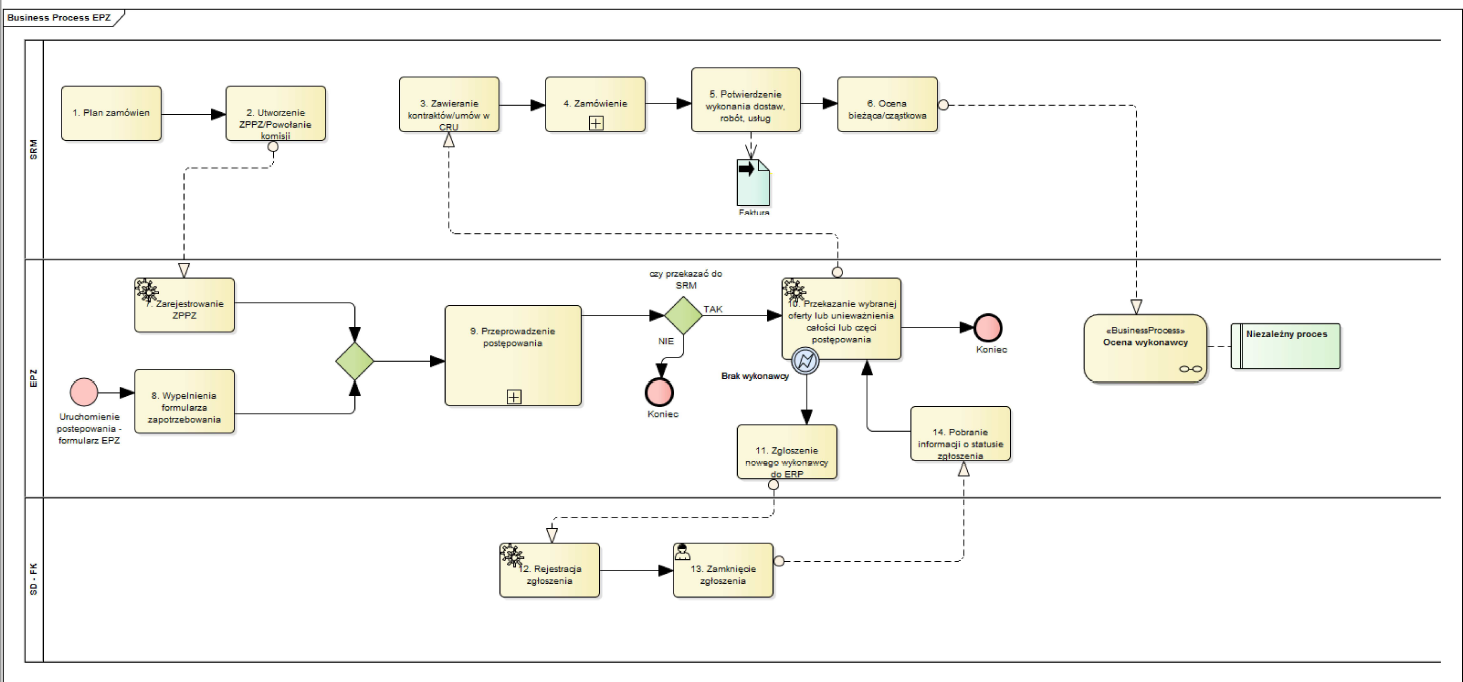 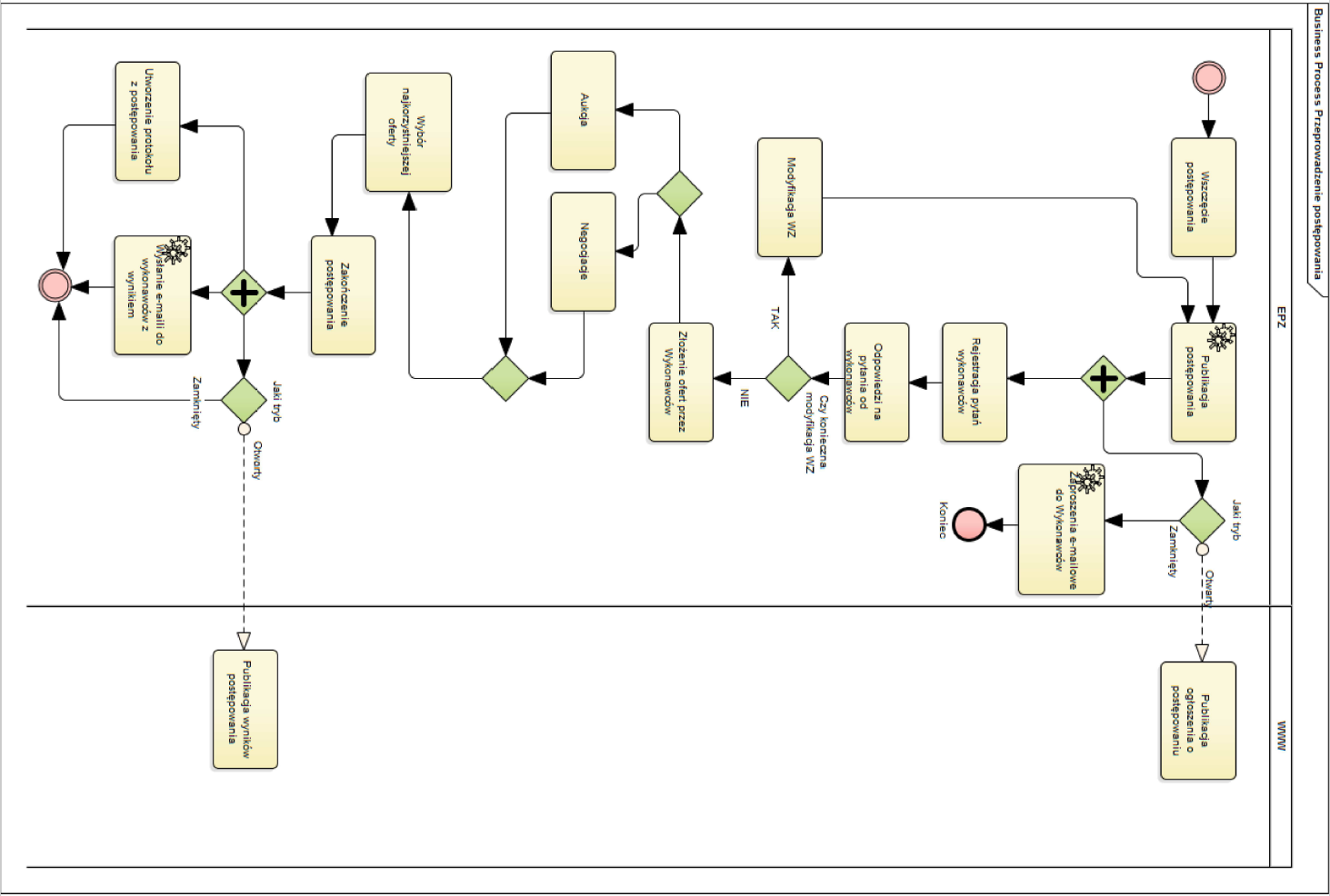 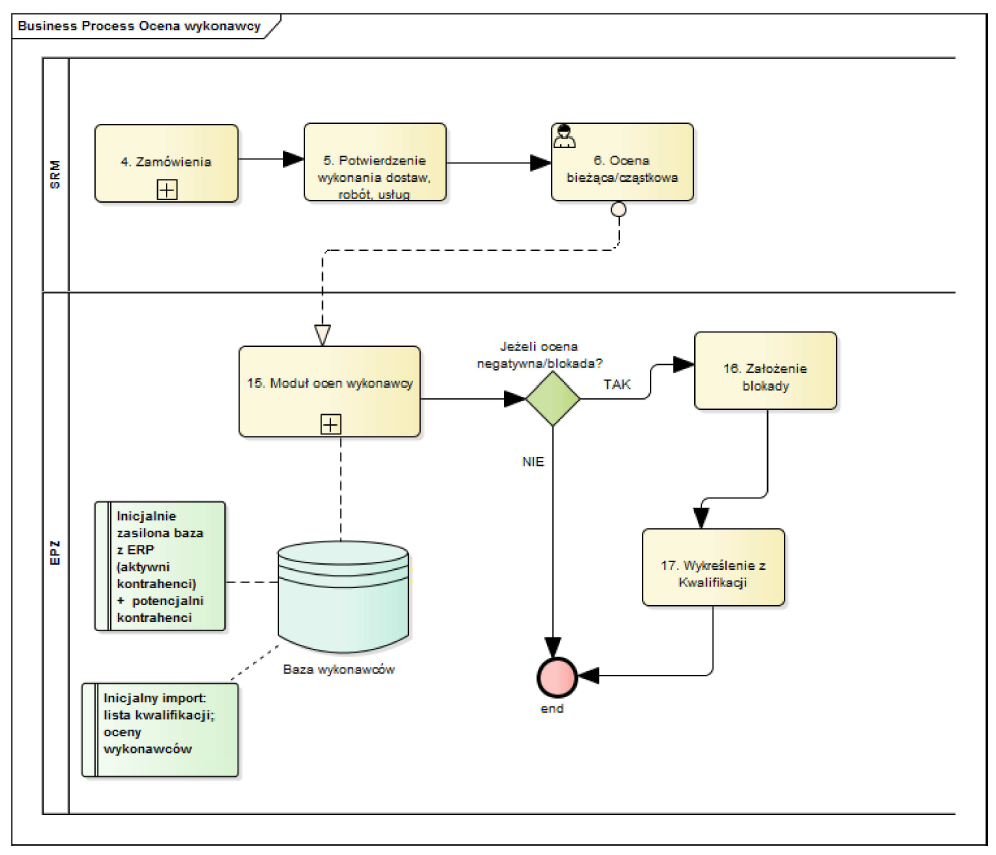 8. Wymagania i standardy infrastruktury technicznej obowiązujące u ZamawiającegoInfrastruktura technicznaZamawiający zapewnia posiadaną w GK ENEA infrastrukturę informatyczną  na potrzeby wdrożenia Systemu EPZ. Środowiska serwerowe i bazodanowe Zamawiającego zlokalizowane są w Centrach Przetwarzania Danych i są otwarte pod względem skalowalności zasobów (mocy obliczeniowej, pamięci operacyjnej, przestrzeni dyskowej). Dostawca zaproponuje i zwymiaruje w ofercie kompletne rozwiązanie sprzętowe (w tym np. serwery, macierze dyskowe oraz ich uzbrojenie, dyski, urządzenia strefy DMZ) i programowe (w tym np. oprogramowanie systemowe, bazodanowe, aplikacyjne) niezbędne do spełnienia wymagań szczegółowych (w tym dla prawidłowej instalacji) Systemu EPZ, z wykorzystaniem infrastruktury Zamawiającego opisanej w niniejszym dokumencie. Propozycja w zakresie sprzętu musi być sformułowana poprzez podanie szczegółowych wymagań technicznych, jak również wskazanie konkretnego typu i modelu urządzenia, wraz z gwarantowaną przez Dostawcę ceną, na wypadek, jeśli Zamawiający postanowi nabyć takie urządzenie od Dostawcy, udzielając mu odrębnego zamówienia. Zamawiający nabędzie całość infrastruktury sprzętowej we własnym zakresie, w odrębnych zamówieniach. Zamawiającemu przysługuje prawo skorzystania ze wskazanej wyżej gwarancji ceny, w odniesieniu do całości, bądź dowolnej części sprzętu proponowanego przez Dostawcę, ale nie zobowiązuje się z niej korzystać.Proponowane rozwiązanie sprzętowe musi współpracować i wykorzystywać posiadaną oraz dostarczaną przez Zamawiającego infrastrukturę teleinformatyczną określoną w dalszej części niniejszego dokumentu, jak również musi spełniać określone dalej wymagania techniczne. W szczególności musi być w pełni kompatybilne z istniejącą infrastrukturą sprzętowo-programową w GK ENEA.Dostawca może zaproponować wykorzystanie infrastruktury sprzętowo-programowej dostarczanej przez Zamawiającego w części lub w całości, wedle swojego uznania.Zamawiający zobowiązuje się rozważyć rozwiązania inne od wymaganych  w oparciu o uzasadnienie dostarczone przez Dostawcę.W sytuacji gdy Zamawiający zdecyduje się samodzielnie dokonać zakupu sprzętu, Zamawiający dostarczy i zainstaluje oferowany sprzęt w terminie i miejscu uzgodnionym z Dostawcą, zgodnie z harmonogramem zaproponowanym przez Dostawcę w formularzu ofertowym i uszczegółowionym w [Planie Projektu/Projekcie Funkcjonalnym] oraz szczegółowych planach realizacji prac. W wypadku, gdy Zamawiający dokona zamówienia sprzętu od Dostawcy to odbędzie się to w oparciu o wskazaną powyżej gwarancję ceny. Dostawca odpowiada za ustalenie i dotrzymanie terminów dostarczenia sprzętu, które zagwarantują prawidłowe wykonanie całości umowy.Jednocześnie Zamawiający zastrzega sobie prawo do dostawy we własnym zakresie części licencji w związku z podpisanymi umowami o współpracy z wiodącymi dostawcami oprogramowania m.in. firmami Microsoft (Microsoft Enterprise Agreement) i Oracle (Unlimited Licence Agreement). Każde oprogramowanie Microsoft i Oracle wymagane dla Systemu EPZ musi być wykazane przez Dostawcę w [Tabeli/Ofercie] tak samo, jak każde inne oprogramowanie stron trzecich.Na potrzeby wdrożenia Systemu Zamawiający udostępni Dostawcy następującą infrastrukturę techniczną: Serwerownie (Centra przetwarzania danych):Zamawiający posiada 2 serwerownie zlokalizowane na terenie Polski i oddalone od siebie o 400 km replikujące dane w trybie asynchronicznym. Replikację pomiędzy Centrami zapewnia Zamawiający.Serwerownie dysponują przestrzenią umożliwiającą wstawienia urządzeń w istniejące szafy rack’oweh. Istniejące szafy rack’owe muszą być wykorzystane dla instalowania w nich komponentów sprzętowych.Wszystkie komponenty dostarczanej infrastruktury muszą mieć możliwość technicznego montażu w ww. szafach serwerowych (o standardowych parametrach montażowych) wskazanych przez Zamawiającego. Niedopuszczalny jest montaż całych szaf z urządzeniami.Serwery: Zamawiający dysponuje platformą sprzętową z oprogramowaniem wirtualizacyjnym w  dwóch środowiskach:Środowisko typu RISC na serwerach z procesorami IBM POWER. Dopuszczalne systemy operacyjne serwerów dla tego środowiska : – system operacyjny AIX 7.1 64-bitŚrodowisko VMware vSphere wersja 6.5 na serwerach z procesorami INTEL.Dopuszczalne systemy operacyjne serwerów w dla tego środowiska : – system operacyjny Windows Serwer 2016 64-bit– system operacyjny Linux Red Hat 64-bit– system operacyjny Linux SLES 64-bit Zamawiający wymaga, aby Dostawca w formularzu ofertowym dostarczył wykaz serwerów wirtualnych które będą wykorzystane wraz z ich zapotrzebowaniem wydajnościowym (moc obliczeniowa, pamięć operacyjna, obszar dyskowy) i wskazanym systemem operacyjnym. Zamawiający zastrzega sobie prawo do dostawy we własnym zakresie licencji niezbędne do udostępnienia środowiska serwerowego na potrzeby Systemu EPZ.Macierze dyskowe: Zamawiający wymaga przedstawienia przez Dostawcę wymaganej pojemności przestrzeni dyskowych i wielkości IOPS niezbędnych do prawidłowego funkcjonowania  wszystkich środowisk Systemu EPZ. Do określenia IOPS niezbędne jest zdefiniowanie wymaganej powierzchni i stosunek ilości odczytów/zapisów z/na macierzy, które Dostawca musi oszacować, biorąc pod uwagę specyfikę wdrażanego Systemu EPZ. Zamawiający wymaga, aby Dostawca w formularzu ofertowym dostarczył wykaz macierzy dyskowych i licencji powiązanych niezbędnych do prawidłowego funkcjonowania Systemu EPZ. Bazy danych:Zamawiający dysponuje środowiskiem bazodanowym:ORACLE w wersji 12c Enterprise Edition Microsoft MSSQL wersja 2014 StandardZamawiający wymaga, aby Dostawca w ramach projektu funkcjonalnego dostarczył wykaz instancji bazodanowych które będą wykorzystane wraz z ich zapotrzebowaniem wydajnościowym (moc obliczeniowa, pamięć operacyjna, obszar dyskowy).Zamawiający zastrzega sobie prawo do dostawy we własnym zakresie licencji niezbędnych do udostępnienia środowiska bazodanowego na potrzeby wdrożenia Systemu EPZ.System Backupu:Zamawiający dysponuje systemem backupu obejmującym swoim działaniem posiadaną infrastrukturę serwerową i bazodanową, w tym zasoby które będą udostępnione dla Systemu EPZ. System backupu umożliwia wykonywanie kopii zapasowych bez zatrzymywania działania systemu (tryb on-line). Zamawiający wymaga aby Dostawca w ramach projektu funkcjonalnego dostarczył informację o zasobach Systemu EPZ, które mają być zabezpieczone przez Zamawiającego przy wykorzystaniu systemu backupu.Zamawiający zapewni Licencje związane z systemem backupu, niezbędne do objęcia nim wdrażanego Systemu EPZ.Monitoring wydajności i dostępności:Zamawiający dysponuje systemem monitoringu infrastruktury IT obejmującym swoim działaniem posiadaną infrastrukturę serwerową i bazodanową, w tym zasoby które będą udostępnione dla Systemu EPZ. Zamawiający wymaga aby Dostawca w ramach projektu funkcjonalnego dostarczył informację o zasobach (procesach i innych komponentach), które mają być monitorowane przez Zamawiającego przy wykorzystaniu systemu monitoringu infrastruktury IT.Zamawiający zapewni Licencje związane z systemem monitoringu infrastruktury IT, niezbędne do objęcia nim wdrażanych środowisk EPZ.Serwer pocztowy:Zamawiający posiada serwer pocztowy Microsoft Exchange w wersji 2012 którego wykorzystanie jest możliwe do obsługi poczty elektronicznej generowanej przez  system EPZ.Platforma integracyjna:Zamawiający posiada własną Platformę Integracyjną zbudowaną w oparciu o oprogramowanie firmy Oracle z wykorzystaniem której System EPZ będzie się komunikował z systemami dziedzinowymi Zamawiającego. Zamawiający zapewni Licencje związane z Integracją z innymi systemami dziedzinowymi Zamawiającego. Strefa zdemilitaryzowana DMZ:Zamawiający posiada infrastrukturę dostępu do sieci wewnętrznej opartą m.in. na urządzeniach firmy Checkpoint oraz F5 Networks.Cztery zapory/firewalle 13500 NGFW firmy Checkpoint z modułami:Dwa urządzenia Viprion 2400 firmy F5 Networks z licencjami:Dostawca w ramach oferty zaproponuje rozbudowę infrastruktury DMZ na potrzeby wdrożenia Systemu EPZ. Obecnie przedmiotowa infrastruktura wyskalowana jest jedynie na obecne potrzeby Zamawiającego i nie uwzględnia ruchu, który będzie generowany przez System EPZ.Sieć teleinformatyczna LAN/WAN:Zamawiający posiada sieć teleinformatyczną LAN/WAN poprzez którą zapewni usługi transmisji danych na potrzeby Systemu EPZ. Minimalne pasmo transmisji danych w posiadanej sieci wynosi 6 Mb/s i dotyczy połączeń w relacji do posterunków energetycznych. Usługi sieciowe i działanie sieci teleinformatycznej na potrzeby Systemu EPZ zostaną skonfigurowane przez Zamawiającego. Zamawiający wymaga, aby Dostawca w ramach projektu funkcjonalnego dostarczył informacje o protokołach sieciowych i portach wykorzystywanych przez system, przy czym wymaga się aby system używał ogólnie znanych portów (o numerach mniejszych od 1023), ewentualnie portów zarejestrowanych - jeżeli Dostawca systemu takie zarejestrował. Wymaga się minimalizację liczby otwartych portów niezbędnych do funkcjonowania systemu. Nie zezwala się na stosowanie adresów IP w kodzie aplikacji.Łączność mobilna:Do zrealizowania łączności mobilnej na potrzeby Systemu EPZ Zamawiający udostępni wydzielony APN w technologii GSM.Stacje robocze:Środowisko stacji roboczych Zamawiającego jest objęte Domeną Windows 2012 z usługą Active Directory. Specyfikacja standardowej stacji roboczej wygląda następująco:Procesor min. i3Pamięć RAM min. 4GBKarta grafiki obsługująca rozdzielczość min. 1920x1080Dysk twardy min. 250 GBSystem operacyjny  ver. 7 (32bit) lub wyższyPakiet biurowy MS Office ver 2007 lub wyższaPrzeglądarka IE ver. 10 lub wyższaJava ver. 8.0 lub wyższaZamawiający wymaga aby uwierzytelnianie użytkowników do Systemu EPZ odbywało się w oparciu o integrację LDAP  (Active Directory - w tym autoryzację użytkownika na podstawie hasła domenowego).Zamawiający wymaga aby System EPZ w sposób elastyczny był dostosowywany do aktualizacji (update/service pack/patch) komponentów zależnych m.in. IE, w okresie nie dłuższym niż 3 miesięcy od ich udostepnienia na rynku oprogramowania. Zamawiający wymaga aby Dostawca w ramach projektu funkcjonalnego dostarczył minimalne wymagania techniczne stacji roboczych użytkowników Systemu EPZ. Wymagania techniczne dotyczące głównych komponentów gotowych Systemu EPZ:Zamawiający wymaga, by rozwiązanie Systemu EPZ zostało oparte o oprogramowanie gwarantujące Zamawiającemu możliwość utrzymania i rozwoju Systemu EPZ po zakończeniu realizacji umowy bez konieczności współpracy z Dostawcą. Zamawiający wymaga, by każdy istotny element oprogramowania wchodzącego w skład Systemu EPZ objętego umowami licencyjnymi innymi, niż Open Source lub freeware:pochodził od uznanych wytwórców, o światowym zasięgu,był realizowany w nowoczesnej i rozwojowej technologii,był wspierany przez możliwie licznych liczących się integratorów i innych usługodawców działających na terenie Polski i Unii Europejskiej,nie był objęty prawami wyłącznymi Dostawcy ani żadnej spółki powiązanej kapitałowo z Dostawcą (w tym z konsorcjantem).Zamawiający wymaga, by każdy istotny element oprogramowania wchodzącego w skład Systemu EPZ objętego umowami licencyjnymi Open Source lub freeware:był realizowany w nowoczesnej i rozwojowej technologii,nie był wskazany przez wytwórcę, jako produkt, którego dalszy rozwój lub wsparcie będą wstrzymane w terminie krótszym niż 5 lat od daty oferowanego zakończenia realizacji umowy. Użytkownicy Systemu EPZ:Zamawiający wymaga aby administrowanie i zarzadzanie kontami i uprawnieniami użytkowników było zaimplementowane w Systemie EPZ. Czynności te muszą być jednolite i scentralizowane dla wszystkich modułów/aplikacji składających się na System EPZ. W Systemie EPZ powinna być możliwość logowania czynności użytkowników z uwzględnieniem operacji:logowania/wylogowaniazmiany danych (dopisanie, usuniecie, poprawa) i ich odczytuzwiązanych z przetwarzaniem danych, tworzeniem wydruków i raportówadministracyjnych System EPZ powinien umożliwiać logowanie zdarzeń na różnych poziomach szczegółowości oraz umożliwiać zmianę tego poziomu przez Administratorów EneaZamawiający wymaga przeszkolenia w ramach wdrożenia osób które będą pełniły rolę administratorów. Architektura Systemu EPZ:System EPZ powinien być zbudowany w architekturze trójwarstwowej z wyróżnieniem:Warstwa bazy danychWarstwa aplikacji Warstwa prezentacjiZamawiający wymaga aby ewentualne zwiększenie wydajności Systemu EPZ poprzez przydzielanie procesorów lub pamięci RAM dla serwerów wirtualnych w warstwie danych i aplikacji nie będzie skutkowało koniecznością zakupu  dodatkowych licencji  przez Zamawiającego. Środowiska pracy Systemu EPZ:Wdrożenie Systemu EPZ obejmuje utworzenie i skonfigurowanie przynajmniej 3 (trzech) niezależnych i w pełni funkcjonalnych środowisk:ProdukcyjneTestoweDeveloperskie/RozwojoweZamawiający wymaga, by Dostawca dostarczył nie tylko Środowisko Produkcyjne, ale także komplet środowisk programowano-sprzętowych niezbędnych do realizacji pełnego Cyklu Życia Systemu EPZ, w tym m.in. środowisk rozwojowych, testowych w zakresie niezbędnym do niezakłóconej pracy na Systemie EPZ. Wszystkie środowiska powinny odzwierciedlać ten sam poziom integracji pomiędzy komponentami Systemu EPZ. Dostawca przedstawi w Ofercie opis Cyklu Życia Systemu EPZ oraz propozycję wszystkich niezbędnych do prawidłowego funkcjonowania Systemu EPZ środowisk. Środowiska, na których zgodnie z Opisem Cyklu Życia EPZ maja być wyposażone w komplet niezbędnego oprogramowania koniecznego do tego, by Zamawiający mógł prowadzić prace rozwojowe, w zakresie, w jakim Zamawiającemu będzie przysługiwało takie prawo i w jakim zostanie wyszkolony personel Zamawiającego, zaś odpowiednie licencje muszą być wykazane w ofercie.Zamawiający wymaga aby Dostawca w ramach projektu funkcjonalnego dostarczył procedury kopiowania danych i konfiguracji dla wszystkich wskazanych środowisk Systemu EPZ.Licencje dostarczone przez Dostawcę pozwolą na użytkownie tych środowisk przez wszystkich użytkowników Systemu EPZ. InneJeżeli Dostawca przewiduje wykorzystanie infrastruktury informatycznej różniącej się od wymienionej przez Zamawiającego, zobligowany będzie do dostarczenia wszystkich komponentów infrastruktury we własnym zakresie wraz niezbędnymi licencjami,  3-letnim wsparciem producenta sprzętu/oprogramowania oraz do przeprowadzenia certyfikowanego przez producentów przeszkolenia z zakresu administracji poszczególnymi elementami infrastruktury wskazanych przez Zamawiającego Administratorów.W zakresie udostępniania EPZ, dla podmiotów zewnętrznych będących dostawcami/wykonawcami Zamawiającego, Zamawiający wymaga udostepnienia odpowiedniej części Systemu poprzez DMZ. Dostawca dostosuje System do udostępnienia w DMZ według wymogów Zamawiającego.9. Wytyczne Bezpieczeństwa (Referat Bezpieczeństwa Enea S.A./ Biuro Bezpieczeństwa Enea Centrum sp. z o.o.)wybrane rozwiązanie powinno być umieszczone na infrastrukturze Enea Centrum sp. z o.o. (brak zgody na chmura/zew. Hosting)rozwiązanie powinno  wpisywać się w istniejącą architekturę wielowarstwowego DMZruch do aplikacji umieszczonej w DMZ Public musi być chroniony firewallem aplikacyjnym dedykowanym dla aplikacji WWW (WAF)aplikacja WWW dostępna z sieci Internet nie może być wykonana w technologii JAVA, FLASH w przypadku rozwiązania opartego o technologie .NET, ASP zabrania się wykorzystywania technologii ActiveXzalecana technologia wykonania aplikacji dostępnej z sieci Internet to HTML5+JAVASCRIPTruch sieciowy do baz danych znajdująca się w pozostałych strefach DMZ musi być monitorowany przez firewalla aplikacyjnego, oraz dedykowanego rozwiązania dla monitoringu  baz danych (DAM)całość rozwiązania przed oddaniem do eksploatacji powinno być sprawdzone pod kątem bezpieczeństwa przez Referat Bezpieczeństwa Enea S.A. oraz przez zewnętrzny podmiot.Poniżej wymagania dotyczące całej Platformy, a nie tylko samej aplikacji WWW.* Ilekroć będzie mowa o Infrastrukturze oznacza to Infrastrukturę techniczną/teleinformatyczną Zamawiającego.System EPZ/Platforma muszą być umieszczone w Infrastrukturze Zamawiającego. W przypadku konieczności dostępu Dostawcy do Systemu EPZ/Platformy zostanie zestawiony VPN typu site-to-site, a sesje Dostawcy będą rejestrowane w Systemie Rejestracji Zdalnych Sesji Zamawiającego.Komunikacja użytkowników Grupy Enea z systemem/platformą musi odbywać się z wykorzystaniem wewnętrznych łączy Zamawiającego. System EPZ/Platforma musi zapewnić szyfrowanie transmisji sesji użytkowników (https przypadku aplikacji webowych). Certyfikaty x509 zostaną dostarczone przez Zamawiającego. Niedopuszczalne jest zestawianie nieszyfrowanych sesji przez użytkowników (wymuszenie szyfrowanej transmisji i włączenie forward secrecy). Kanały szyfrowane nie mogą używać słabych szyfrów i algorytmów. Nie należy używać RC4 i szyfrów w wersji eksportowej, nie należy używać kluczy DH (Diffie-Hellman) krótszych niż 2048 bitów, nie należy korzystać z SSL 2 i SSL 3, dopuszczony jest tylko TLS 1.0, 1.1, 1.2 i 1.3 zalecane jest uruchomienie tylko TLS w wersji 1.3. Aktualne, precyzyjne wymagania dotyczące bezpiecznych szyfrów i metod szyfrowania zostaną dostarczone przez Zamawiającego na etapie wdrożenia.W przypadku przechowywania przez System EPZ/Platformę haseł użytkowników, hasła muszą być zaszyfrowane (nie wystarczy korzystanie z jednokierunkowych funkcji skrótu). Klucze szyfrujące muszą być przechowywane w sprzętowym module kryptograficznym uniemożliwiający wydobycie klucza prywatnego (HSM, SmartCard). Polityka haseł wymusza hasła zawierające przynajmniej 8 znaków, w haśle musi wystąpić przynajmniej po jednym znaku z czterech następujących zbiorów znaków (wielkie litery, małe litery, cyfry, znaki specjalne). Trzykrotne wpisanie nieprawidłowego hasła blokuje konto na 30 minut (parametr konfigurowalny przez Zamawiającego). Wymuszona zmiana hasła co 30 dni. Możliwość odblokowania konta i zmiany hasła przez innych użytkowników będących członkami grupy przewidzianej do takich celów. System nie może wysyłać mailowo haseł do użytkowników, dopuszczalne jest wysyłanie haseł przez SMS ale tylko gdy do systemu zostanie podłączona bramka SMS z kartą SIM Zamawiającego. Dla kont uprzywilejowanych wymagane uwierzytelnianie wieloskładnikowe.Baza danych zawierająca dane osobowe musi być zaszyfrowana, a klucz szyfrujący musi być przechowywany na sprzętowym module kryptograficznym (HSM, SmartCard) uniemożliwiającym wydobycie klucza prywatnego.System EPZ nie będzie miał dostępu do Internetu, w przypadku konieczności dostępu do aktualizacji producenta muszą zostać podane Zamawiającemu adresy i porty serwerów zawierających aktualizacje, a transmisja będzie możliwa tylko przez system proxy Zamawiającego z rozszywaniem SSL.System EPZ musi rejestrować operacje na danych osobowych np. kto przetwarzał dane rekordy i w jaki sposób – do ustalenia w późniejszych etapach.System EPZ będzie wysyłał logi ze zdarzeń w usługach w formacie CEF (Common Event Format) do systemu typu SIEM Zamawiającego. Logi nie powinny zawierać danych dotyczących operacji na bazach danych aby zachować anonimowość,Przetwarzane dane nie mogą opuścić infrastruktury Zamawiającego.Na etapie składania oferty Wykonawca załączy koncepcje techniczną uwzględniającą w szczególności zabezpieczenia techniczne oferowanego rozwiązania (zabezpieczenia aplikacji, baz danych, systemów operacyjnych, materiału kryptograficznego, połączeń sieciowych, stref DMZ, przetwarzanych danych/informacji). Koncepcja będzie zawierała w szczególności zagadnienia, o których jest mowa w Załączniku do niniejszych wymagań wraz z wersjami poszczególnych komponentów (systemów operacyjnych, baz danych, pozostałych komponentów). Przed wyborem najkorzystniejszej oferty koncepcja będzie zaopiniowana pod kątem bezpieczeństwa przez Zamawiającego. Oferty niespełniające wymagań bezpieczeństwa zostaną odrzucone. Aplikacja powinna być przetestowana przez Wykonawcę pod kątem bezpieczeństwa, zgodnie z metodyką OWASP opisaną:
https://www.owasp.org/index.php/OWASP_Testing_Guide_v4_Table_of_Contents System EPZ/Platforma przed uruchomieniem produkcyjnym zostanie przetestowany pod kątem bezpieczeństwa przez Zamawiającego (Zamawiający może do tego celu użyć firmy trzeciej), test zakończy się raportem wskazującym podatności i błędy. Dostawca nieodpłatnie usunie wskazane podatności i błędy i zostanie dokonany ponowny test. Procedura będzie powtarzana do czasu gdy ponowny test nie wykaże podatności ani błędów. Wymagania dotyczące kopii zapasowych zostaną ustalone w późniejszych etapach.Załącznik do wymagań bezpieczeństwaKoncepcja techniczna/Projekt techniczny1. Wstęp 1.1 Cel dokumentu  1.2 Odbiorcy dokumentu  1.3 Słownik przyjętych skrótów i terminów  1.4 Streszczenie dla kierownictwa  1.5 Zastrzeżenie poufności  1.6 Dokumenty referencyjne  2. Rodzaje środowisk systemu  3. Architektura logiczna systemu  3.1. Warstwa interfejsu użytkownika 3.2. Warstwa kontroli dostępu 3.3. Warstwa aplikacji 3.4. Warstwa bazy danych 3.5. Inne warstwy (np. monitorowania logów i ciągłości działania systemu)3.6. Przepływ danych i informacji w systemie4. Projekty poszczególnych środowisk  4.1 Projekt środowiska „Środowisko_1” … „Środowisko_2”  …„Środowisko_N”  4.1.1 Wymagania niefunkcjonalne4.1.2 Architektura systemu  4.1.3 Architektura sieciowa systemu  4.1.3.1 Schemat fizyczny połączeń sieciowych pomiędzy elementami systemu 4.1.3.1.1 DMZ 4.1.3.2 Połączenia wymagane podczas eksploatacji systemu  4.1.3.3 Projekt techniczny podsystemu zabezpieczeń, w tym mechanizmów ochrony antywirusowej, antymalware'owej, mechanizmy zapewniające niezaprzeczalność, integralność i dostępność.4.1.3.3.1 Bezpieczeństwo transmisji  4.1.3.3.2 Systemy IPS/IDS  4.1.3.3.3 Systemy separacji  4.1.3.3.4 Uwierzytelnianie użytkowników i administratorów  4.1.3.4 Obciążenia połączeń sieciowych  4.1.4 Infrastruktura serwerowa  4.1.4.1 Komponenty sprzętowe  4.1.4.1.1 Serwery  4.1.4.1.2 Macierze  4.1.4.1.3 Biblioteki  4.1.4.1.4 Inne urządzenia  4.1.4.2 Możliwości współpracy systemu z platformami sprzętowymi i systemowymi 4.1.4.3 Komponenty oprogramowania.  4.1.4.4 Rozmieszczenie komponentów na sprzęcie.  4.1.4.5 Architektura sieci SAN  4.1.4.5.1 Infrastruktura sprzętowa wymagana do uruchomienia SAN.  4.1.4.5.2 Schemat połączeń SAN pomiędzy elementami systemu  4.1.5 Systemy baz danych  4.1.5.1 Parametry bazy nazwa_A4.1.5.1.1 Możliwości współpracy systemu z różnymi bazami danych  4.1.5.1.2 Opis środowiska bazy danych  4.1.5.1.3 Komponenty bazy danych  4.1.5.1.4 Klastry bazy danych  Rozdział II – OPIS PRZEDMIOTU ZAMÓWIENIAZamawiającyENEA Centrum Sp. z o.oWykonawcapodmiot realizujący Przedmiot zamówienia w niniejszym postępowaniu przetargowym.Dostawcapodmiot uczestniczący w procesach zakupowych Grupy Kapitałowej ENEAGK ENEAGrupa Kapitałowa ENEAEPZ/ PlatformaElektroniczna Platforma Zakupowa będąca przedmiotem niniejszego postępowaniaAdministrator ENEApracownik GK ENEA, zarządzający i sprawujący nadzór nad systemami informatycznymi.Administrator Dostawcyuprawniona osoba, zarządzająca i sprawująca nadzór nad przebiegiem procesów biznesowych Dostawcy w EPZBaza Dostawców ERPbaza aktywnych Dostawców GK ENEA prowadzona w SAP ERP, która jednorazowo zasili Bazę Dostawców EPZBaza Dostawców EPZbaza Dostawców, którzy zarejestrowali się w Elektronicznej Platformie Zakupowej, zawierająca Bazę Dostawców ERP. Po wygranym postępowaniu dane Dostawcy z Bazy Dostawców EPZ przekazywane są do Bazy Dostawców ERPeRFxRFI, RFP, RFQ przeprowadzane w formie elektronicznejSDFKwewnętrzny Service Desk Finansowo-Księgowy Grupy ENEA zajmujący się m.in. zakładaniem i zmianami kont Dostawców w systemach SAP i IFS.Ilość spółek GK ENEA korzystających z Platformy12Ilość użytkowników GK ENEA korzystających z platformy1800Ilość jednoczesnych użytkowników ENEA, tj. zalogowanych w danym czasie (zakładamy, że wszyscy z pkt. 1 nie będą stale zalogowani).560Szacowana ilość postępowań prowadzonych na Platformie rocznie11500l.p.Opis wymagań funkcjonalnychSamorejestracja DostawcówSamorejestracja DostawcówEPZ zapewnia możliwość rejestracji Dostawców na Platformie (samorejestrację i rejestrację przez Administratora ENEA).Formularz samorejestracji zawiera pola zdefiniowane przez GK ENEA, opcjonalne i obligatoryjne, które podlegają automatycznej walidacji przez EPZ (np. ilość cyfr w numerze NIP, PESEL itp.). Wykaz pól oraz szczegóły warunków walidacji w EPZ zostaną doprecyzowane na etapie koncepcji biznesowej.Zapewnienie automatycznego przebiegu procesu samorejestracji – z zastrzeżeniem konieczności potwierdzenia przez Dostawcę poprawności wprowadzonych danych np. w postaci akceptacji przesłanej  na skrzynkę mailową.Zakończony proces rejestracji na Platformie (zarówno samorejestracji jak i rejestracji przez Administratora ENEA lub Administratora Dostawcy) skutkuje rejestracją w Bazie Dostawców EPZ.EPZ zapewnia Administratorowi Dostawcy oraz Administratorom ENEA możliwość weryfikacji i modyfikacji danych Dostawców zarejestrowanych w Bazie Dostawców EPZ.EPZ zapewnia możliwość zarejestrowania Dostawcy zagranicznego, nieposiadającego numeru NIP lub PESEL, a posługującego się innym właściwym numerem rejestrowym.Platforma uniemożliwia zarejestrowanie więcej niż jednego Dostawcy na ten sam nr NIP podczas rejestracji.Platforma zapewnia możliwość rejestracji oddziałów oraz podmiotów występujących wspólnie (np. konsorcja).EPZ zapewnia możliwość samodzielnej rejestracji Administratora Dostawcy, użytkowników Dostawcy oraz możliwość samodzielnej aktualizacji i archiwizacji danych – czynności uzależnione od uprawnień, które zostaną uszczegółowione w koncepcji biznesowej.Usunięcie, dezaktywacja konta Dostawcy/użytkownika Dostawcy w EPZ możliwe jest wyłącznie z poziomu Administratora Dostawcy lub Administratora ENEA. W przypadku zaistnienia zdarzeń gospodarczych - z uwzględnieniem uwarunkowań prawnych - powyższa czynność może być zrealizowana w ograniczonym zakresie. Dezaktywowane konto nie wpływa na ciągłość procesów prowadzonych w EPZ i spójność danych w systemie.EPZ zapewnia możliwość przypisania się Dostawcy (samodzielnie lub poprzez Administratora) do jednej lub kilku kategorii zakupowych, z uwzględnieniem wielopoziomowej matrycy kategorii zakupowych.EPZ posiada mechanizm blokujący konto Dostawcy w przypadku błędnego wpisania danych do logowania.EPZ posiada mechanizm blokowania konta użytkownika po wielokrotnych nieudanych próbach logowania. Jednocześnie EPZ umożliwi użytkownikom samodzielne odblokowywanie konta do logowania, w przypadku jego zablokowania. Sposób odblokowania konta zostanie ustalony na etapie tworzenia koncepcji.EPZ zapewnia możliwość utworzenia i obsługi wielu kont użytkowników/kontaktów w ramach jednego Dostawcy.Zapewnienie dostępu do Platformy z poziomu strony internetowej wskazanej przez GK ENEA.EPZ zapewnia możliwość utworzenia i obsługi konta Administratora Dostawcy, który zarządza i sprawuje nadzór nad przebiegiem procesów biznesowych Dostawcy w EPZ i zarządza kontami użytkowników Dostawcy.Platforma zawiera podpowiedzi do pól wymaganych do uzupełnienia (np. informację z ilu i jakich znaków musi składać się hasło).Brak lub niepoprawne dane skutkują wyświetleniem stosownych komunikatów.Dane w formularzu samorejestracji podlegają walidacji przed ostatecznym wprowadzeniem do Bazy Dostawców EPZ. Scenariusze i mechanizmy walidacji zostaną ustalone na etapie tworzenia koncepcji biznesowejNa formularzu samorejestracji EPZ zapewnia możliwość złożenia stosownych oświadczeń/zgód przez Dostawcę, które zostaną uszczegółowione na etapie koncepcji biznesowej. Dostęp do modułów, a także utrzymanie kont oraz repozytorium danych w EPZ dla Dostawców są bezpłatne.EPZ zapewnia autoryzację wiarygodności danych wprowadzonych przez Dostawców.EPZ zapewnia walidację danych na formularzu samorejestracji, z uwzględnieniem jednorazowo zasilonej Bazy Dostawców ERP. W sytuacji identyfikacji podmiotu w Bazie Dostawców EPZ dane podmiotu gospodarczego automatycznie się uzupełnią - z zastrzeżeniem, że zostaną pominięte dane osób kontaktowych.Bazę Dostawców EPZ tworzą:potencjalni Dostawcy, którzy dokonają samorejestracji na EPZ bądź zostaną zarejestrowani przez Administratora ENEAorazDostawcy widniejący w Bazie Dostawców ERP, która jednorazowo zasili Bazę Dostawców EPZ w momencie wdrożenia EPZ w GK ENEA.Bazę Dostawców ERP tworzą aktywni Dostawcy SAP ERP, z którymi podmioty GK ENEA odnotowały zdarzenia gospodarcze.Platforma zapewni gotowość do utworzenia interfejsu z SDFK, w celu przesyłania zgłoszeń dodania/zmiany danych Dostawców w SAP ERP – koncepcja interfejsu zostanie zaprojektowana na etapie tworzenia koncepcji biznesowej. eRFxeRFxPlatforma zapewnia możliwość tworzenia postępowań przetargowych w trybach Prawa Zamówień Publicznych i trybach regulaminowych Spółek GK ENEA (np. dwie różne zakładki w module).W przypadku zmian Ustawy Pzp lub przepisów wykonawczych wydanych na jej podstawie Wykonawca zapewnia niezwłoczne dostosowanie Platformy do tych zmian.Platforma zapewnia możliwość zaprogramowania różnych trybów prowadzenia postępowań przetargowych w zależności od regulacji wewnętrznych danej spółki GK ENEA.Uruchomienie postępowania może nastąpić z poziomu systemu SAP SRM bądź EPZ.Platforma zapewnia możliwość przekazania danych dotyczących wygranej oferty/ofert, z EPZ do systemu SAP ERP/SRM ENEA, w celu wygenerowania umowy /umów oraz tworzenia zamówień (powiązanie eRFx z nr umowy w systemie SAP ERP/SRM ENEA)Platforma zapewnia możliwość przeprowadzania postępowań grupowych - tzn. postępowań prowadzonych przez jedną spółkę w imieniu /w imieniu i na rzecz wielu różnych spółek GK ENEA  Platforma zapewnia możliwość przeprowadzenia eRFx w imieniu innych spółek GK ENEA niż spółka, w której zatrudniony jest pracownik generujący eRFx w EPZ.Platforma, zapewni możliwość opublikowania trybów otwartych na stronie www GK ENEA, zapewnia publikację eRFx wraz z załącznikami, umożliwia modyfikację eRFx w trakcie trwania przetargów, wraz z dodawaniem załączników. Jeśli Wykonawca dysponuje własną stroną z ogłoszeniami, publikacja następuje również tam.W trybach otwartych Platforma zapewnia możliwość (po zakończeniu eRFx) podłączenia załącznika/ów z np. wynikiem postępowania (załącznik widoczny na www) lub możliwość tekstowego wpisania wyniku postępowania (informacja ma przechodzić na stronę www).Platforma zapewnia możliwość podłączania załączników widocznych tylko wewnętrznie (dla użytkowników GK ENEA) i/lub widocznych zewnętrznie.Platforma zapewnia możliwość przeprowadzenia RFI i RFP oddzielnie (np. na potrzeby rozeznania rynku) oraz / lub jako elementu procesu zakupowego.Platforma zapewnia możliwość tworzenia protokołów z postępowań - z automatycznym zaczytywaniem się danych z EPZ (w tym z formularzy do składania ofert). Platforma zapewnia możliwość wydruku i zapisu w formacie .pdf oraz .xls i .xlsx protokołu z postępowania oraz możliwość zatwierdzania protokołu według ustalonego na etapie Koncepcji Biznesowej workflow.Platforma zapewnia możliwość zaszycia szablonów dokumentów dla danej spółki GK ENEA dla danych trybów postępowań, dane w szablonach mają wypełniać się automatycznie pobierając dane z EPZ. EPZ zapewnia możliwość modyfikacji treści szablonów oraz wyeksportowanie ich do formatów .doc i .docx, .xls i .xlsxPlatforma zapewnia możliwość wycofania i usunięcia oferty przez Dostawcę w terminie określonym przez prowadzącego postępowanie, przed terminem składania ofert.Platforma zapewnia możliwość podziału plików składanych przez Dostawcę na pliki jawne i tajne (Dostawca załączając plik ma obowiązek zaznaczenia czy jest to plik jawny / tajny). GK ENEA ma możliwość odtajnić plik.Platforma zapewnia możliwość obsługi części jawnej i niejawnej (zastrzeżonej, jako tajemnica przedsiębiorstwa) w komunikacji z Dostawcami.Platforma zapewnia możliwość składania ofert i innych dokumentów przez pracowników GK ENEA z odpowiednimi uprawnieniami w imieniu Dostawców w trybach regulaminowych (brak takiej możliwości w trybach Pzp).Platforma zapewnia możliwość udostępniania wglądu (przez użytkowników z odpowiednimi uprawnieniami) do ofert i dokumentacji przetargowej wybranym osobom.Platforma zapewnia możliwość wykluczenia członków komisji na każdym etapie trwania przetargu, wykluczeni członkowie nie mają dostępu do żadnych materiałów dot. danego postępowania.Platforma zapewnia możliwość edycji Dostawcy w trakcie trwania postępowania przetargowego (przez Administratora ENEA) - jeśli nastąpi np. przejęcie firmy Dostawcy przez inny podmiot (następca prawny) lub zmiana formy prawnej spółki itp.Platforma zapewnia możliwość wprowadzenia wadium zarówno na całe postępowanie jak i na części/zadania.Platforma zapewnia możliwość przeprowadzenia dogrywek w postaci aukcji/negocjacji/ złożenia oferty ostatecznej.Platforma zapewnia możliwość unieważnienia czynności/ etapu w trakcie postępowania (np. aukcji z przyczyn technicznych) oraz powtórzenia czynności i kontynuacji procesu. Wszelkie zdarzenia/wersje dokumentów widoczne będą w logach systemowych.Platforma zapewnia możliwość procedowania postępowań z zapotrzebowań hierarchicznych (wieloelementowych –BOM - Bill Of Material), w tym również limitowych uruchamianych z poziomu systemu SAP ERP/SRM.Platforma zapewnia możliwość administracyjnego cofnięcia czynności / etapu w postępowaniu. Na etapie koncepcji zostanie szczegółowo wskazane, które czynności / etapy można cofnąć z poziomu użytkownika, a które z poziomu Administratora ENEA. Platforma zapewnia możliwość wprowadzenia zmian personalnych (w tym zmianę funkcji), wykluczenie, dodanie kierownika zamawiającego, członków komisji, biegłych i obserwatorów na każdym etapie danego postępowania. W skład Komisji mogą wchodzić także użytkownicy zewnętrzni spoza struktury GK ENEA.Platforma zapewnia możliwość przypisania do danej funkcji (np. kierownik zamawiającego) więcej niż 1 osoby - np. zarząd zgodnie z reprezentacją.W trybach regulaminowych Platforma zapewnia możliwość wyboru jawnego bądź niejawnego (niewidocznego dla Dostawcy w ogłoszeniu) otwarcia wniosków /ofert.Platforma zapewnia możliwość ręcznego wprowadzenia numeru umowy do postępowania.Dla postępowań, które nie zostały zainicjowane w SAP SRM w EPZ możliwy jest wybór/powołanie komisji, kierownika zamawiającego, przewodniczącego komisji przetargowej (dane osobowe wpisywane ręcznie lub w integracji z bazą wskazaną przez Zamawiającego) z możliwością podpięcia załączników (przed etapem eRFx). Na etapie eRfx Platforma umożliwia uzupełnienie eRFx m.in. o kategorie zakupowe, tryb, wadia, terminy składania, terminy otwarcia itp. Szczegóły zostaną ustalone na etapie koncepcji biznesowej.Platforma zapewnia możliwość podglądu szczegółów i edycję postępowania. Edycja zakończonych postępowań może być dokonywana tylko przez wskazanych użytkowników posiadających odpowiednie uprawnienia z uwzględnieniem takich sytuacji w logach zdarzeń.Platforma zapewnia możliwość definiowania w ramach 1 postępowania wielu pozycji zakupowych (max. 800). Platforma zapewnia funkcjonalności monitorowania przebiegu i kontroli procesu workflow z możliwością informowania /eskalacji o przekroczeniach terminów. Platforma wysyła przypomnienia i powiadomienia mailowe m.in. o przeterminowanych decyzjach lub o czynnościach do wykonania. Platforma zapewnia możliwość prowadzenia postępowania bez podziału na części/ zadania.Platforma zapewnia możliwość podziału postępowania na części/zadania - można wybrać jednego Dostawcę na wiele części /zadań.Platforma zapewnia możliwość podziału postępowania na części/zadania - w każdej części / zadaniu można wybrać innego Dostawcę.Platforma zapewnia możliwość wyboru kilku Dostawców na jednej części/zadaniu (np. dla umów ramowych).Platforma zapewnia możliwość przypisania wielu pozycji zakupowych do każdej części/zadania postępowania.Platforma zapewnia możliwość określenia odrębnych lub tożsamych warunków udziału w postępowaniu i kryteriów oceny ofert dla każdej części/ zadania postępowania.Platforma zapewnia możliwość wyszukiwania i filtrowania przez użytkowników ENEA postępowań po wszystkich atrybutach eRFx, statusach postępowań, "słowie kluczowym", po kategoriach zakupowych, osobie prowadzącej postępowanie (np. sekretarz komisji, przewodniczący, kierownik zamawiającego, kierownik jednostki merytorycznej), Spółce będącej stroną postępowania, Dostawcy, trybie, dacie, przedziale czasowym itp.Platforma zapewnia możliwość wyszukiwania, filtrowania i sortowania przez Dostawców postępowań po kategoriach zakupowych, datach publikacji, datach składania ofert, dacie otwarcia ofert, numerze postępowania, Spółkach będących stroną, statusie, trybie, typie (publiczny / niepubliczny), rodzaju zamówienia (dostawa/usługa/ robota budowlana), nazwie itp.  Platforma zapewnia możliwość jedno lub wielostopniowej akceptacji zmiany składu komisji przetargowej np. przez kierownika zamawiającego lub inne wskazane osoby, w zależności od spółki, na każdym etapie postępowania zakupowego.EPZ zapewnia możliwość złożenia przez każdego z członków komisji, kierownika zamawiającego, biegłych oświadczenia o bezstronności na każdym etapie postępowania poprzez podłączenie załącznika (w tym podpisanego kwalifikowanym podpisem elektronicznym).Platforma zapewnia możliwość importu i eksportu pozycji zakupowych, a jeśli występuje podział na części postępowania także tych części z podziałem na pozycje – z uwzględnieniem hierarchii / BOM (m.in. plik .xls/.xlsx).Platforma zapewnia możliwość odrzucenia oferty/wykluczenia Dostawców na każdym etapie postępowania (nawet po jego zakończeniu). Informacja o takim zdarzeniu powinna zostać zapisana w Platformie, jest możliwa do raportowania, przenosi się do protokołu.Platforma zapewnia możliwość definiowania różnorodnych kryteriów oceny ofert i ich wag, z uwzględnieniem różnych algorytmów, w tym wprowadzanie wzorów.  Raporty z oceny ofert i rankingi ofert Dostawców generowane są automatycznie przez EPZ.Platforma zapewnia możliwość importu i eksportu szablonów z kryteriami oceny ofert (plik .xls/.xlsx).Platforma zapewnia możliwość wprowadzenia informacji o wadium, rodzaj wadium, termin wygaśnięcia, termin zwrotu wadium i generuje związane z tym powiadomienia dla wybranych użytkowników.Platforma zapewnia możliwość uwzględnienia w kolejnej rundzie oferty złożonej przez Dostawcę w rundzie poprzedniej, jeśli Dostawca podtrzymuje ofertę lub jeżeli jeszcze biegnie termin związania ofertą.Platforma zapewnia możliwość wyszukiwania, filtrowania i sortowania Dostawców (m.in. wybór z bazy Dostawców kwalifikowanych, list kwalifikacyjnych, grup asortymentowych, kategorii oraz Bazy Dostawców EPZ lub wpisywanie ręczne).Platforma zapewnia możliwość publikacji dokumentów np. SIWZ/ WZ / SWZ lub zapytań ofertowych, ogłoszeń, informacji o wyniku postępowania na stronie www GK ENEA oraz możliwość przesyłania dokumentów/ogłoszeń na SIMAP. Przy ogłoszeniu na www widoczny jest dokładny czas publikacji oraz aktualizacji poszczególnych dokumentów. Platforma zapewnia możliwość automatycznego wygenerowania ogłoszenia o postępowaniu w oparciu o wprowadzone dane znajdujące się w Platformie oraz wydrukowanie i/lub zapisanie ogłoszenia w formacie .pdf.Platforma zapewnia możliwość unieważnienia postępowania w całości lub poszczególnych części/zadań postępowania na każdym etapie wraz z podaniem przyczyny unieważnienia. Unieważnienie części/zadania postępowania, nie wpływa na przebieg pozostałych części/zadań i dalsze procedowanie pozostałych części/zadań postępowania.Platforma zapewnia możliwość unieważnienia postępowania we wszystkich lub kilku częściach/zadaniach.  W przypadku spółek rozpoczynających proces w systemie SAP SRM informacja o unieważnieniu przetargu/zadań przetargu wraca do systemu SAP ERP/SRM.Platforma zapewnia możliwość złożenia przez Dostawców m.in. wniosków o dopuszczenie do udziału w postępowaniu, ofert wstępnych i ostatecznych, ofert dodatkowych, ofert, ofert złożonych po aukcjach oraz po negocjacjach. Dokumenty te powinny zawierać unikalne oznaczenia. Platforma zapewnia możliwość bieżącego podglądu ilości ofert, które wpłynęły w postępowaniu.Platforma zapewnia możliwość prowadzenia eAukcji (jako etapu postępowania lub jako samodzielny tryb postępowania) Platforma zapewnia możliwość wygenerowania dokumentów z postępowania m.in. protokołu z przebiegu postępowania, w przypadku zamówień publicznych wzór protokołu musi być zgodny z obowiązującymi przepisami prawa w zależności od przyjętego trybu postępowania. Wymagania dot. protokołu będą opisane szczegółowo na etapie koncepcji biznesowej.Platforma zapewnia możliwość ręcznego zakończenia postępowania przed wszczęciem (publikacją ogłoszenia / wysłaniem zaproszeń do Dostawców). Takie zdarzenia odnotowane są w logach Platformy.Platforma zapewnia możliwość przerwania procesu akceptacji (np. zatrzymanie ścieżki workflow w celu ponownej edycji dokumentu i akceptacji). EPZ zapewnia możliwość ponownego uruchomienia procesu akceptacji po zmianach.Platforma zapewnia możliwość złożenia wraz z ofertą dokumentu JEDZ (Jednolitego Europejskiego Dokumentu Zamówienia), a także innych załączników do oferty.Platforma zapewnia możliwość przeprowadzenia postępowania w wielu etapach, które zostaną określone na etapie koncepcji biznesowej.Platforma rejestruje pytania Dostawców oraz zapewnia możliwość wielokrotnego publikowania odpowiedzi na pytania do SIWZ/WZ/SWZ zapytania ofertowego lub ogłoszenia (dla potrzeb Pzp, EPZ uniemożliwia pozostałym Dostawcom dostęp do informacji, od kogo pochodzi konkretne pytanie w danym postępowaniu).Platforma zapewnia możliwość dołączenia do eRFx identyfikatora postępowania przetargowego z posiadanego przez ENEA systemu SAP SRM.W przypadku, gdy proces nie zostanie rozpoczęty w SAP SRM, EPZ zapewnia możliwość automatycznego nadania numeru eRFx, zgodnie z algorytmami określonymi przez Zamawiającego na etapie tworzenia koncepcji biznesowej.Platforma zapewnia bezpieczeństwo składanych w postępowaniach ofert i załączników oraz uniemożliwia ich otwarcie i podgląd do czasu upłynięcia wyznaczonego terminu otwarcia ofert/wniosków. Platforma zapewnia możliwość agregacji, w ramach danej kategorii zakupowej, do jednej części/zadania różnych wielopozycyjnych zapotrzebowań i w ślad za tym agregację szacowanej wartości zamówienia. Niniejsza czynność jest możliwa do wielokrotnego przeprowadzenia w ramach danej kategorii zakupowej, jak również różnych kategorii zakupowych składających się na przetarg.Platforma zapewnia możliwość edycji danych w eRFx w trakcie postępowania (np. zmiana zakresu postępowania, wymaganych dokumentów, terminów).Platforma zapewnia możliwość generowania częściowych protokołów końcowych (np. na część zadań). Platforma zapewnia możliwość przeprowadzenia RFI/RFP bez konieczności wcześniejszego stworzenia zapotrzebowania. Platforma zapewnia możliwość delegowania technicznej czynności podjęcia decyzji w systemie w imieniu kierownika zamawiającego - na podstawie uchwały zarządu przez przewodniczącego/sekretarza komisji, EPZ zapewnia możliwość dodania załącznika / dokumentu potwierdzającego decyzję.Platforma umożliwia redefiniowanie zakresu rzeczowego (przedmiotu zamówienia) np. w wyniku pytań/odp. Wówczas przy zwiększeniu ręczne wprowadzenie pozycji planu zamówień.W zależności od systemu, w którym rozpoczęto postępowanie unikalny numer postępowania nadawany jest w EPZ lub wczytywany z SAP SRM w przypadku uruchomienia postępowania w SAP SRM.Platforma uniemożliwia złożenie więcej niż jednej oferty przez jednego Dostawcę na danym etapie postępowania.Platforma zapewnia widoczność korespondencji dotyczącej danego przetargu przez różne osoby kontaktowe Dostawcy (w zależności od uprawnień nadanych przez Administratora Dostawcy). Domyślnie zaproszenia są przesyłane do wszystkich użytkowników Dostawcy.Platforma zakupowa tworzy na bieżąco protokół postępowania na obowiązujących wzorach, zawierający niezbędne dla każdego trybu i wartości postępowania informacje.EPZ zapewnia możliwość ręcznego wpisania numeru pozycji planu zamówień do postępowania oraz numeru umowy (w przypadku postępowań, które nie będą przekazywane do SAP SRM numer będzie wpisywany na podstawie zewnętrznego rejestru umów).Platforma zapewnia możliwość złożenia oferty w formie formularza do uzupełnienia przez Dostawcę.EPZ zapewnia możliwość złożenia oferty przez konsorcja.Platforma zapewnia możliwość wpisania kwoty, jaką Zamawiający zamierza przeznaczyć na sfinansowanie zamówienia, która zostanie upubliczniona po upływie terminu składania ofert – dotyczy postępowań Pzp.EPZ zapewnia możliwość automatycznej kalkulacji rażąco niskiej ceny w postępowaniach (zgodnie z Ustawą Pzp) i generuje powiadomienia/ostrzeżenia w tym zakresie.W przypadku rozpoczęcia postępowania w systemie SAP SRM, Platforma zapewnia możliwość pobrania informacji oraz załączników z systemu SAP SRM (m.in. skład komisji przetargowej, tryb postępowania, opis przedmiotu zamówienia). Zakres przekazywanych danych zostanie określony na etapie tworzenia koncepcji biznesowej.eAukcjeeAukcjeModuł pozwala na prowadzenie aukcji elektronicznych wspierających proces udzielania zamówień, jako samodzielny tryb lub forma dogrywki/negocjacji/etapu eRFx. Moduł powiązany jest z Bazą Dostawców EPZ oraz matrycą kategorii zakupowych. EPZ pozwala na automatyczne generowanie aukcji na podstawie ofert handlowych nadesłanych w odpowiedzi na zapytania ofertowe (wybrane modele aukcyjne) i ogłoszenia o postępowaniach zgodnych z Ustawą Prawo zamówień publicznych.EPZ zapewnia możliwość prowadzenia aukcji elektronicznych zarówno w trybach regulaminowych jak i zgodnie z ustawą Pzp i przepisami wykonawczymi wydanymi na jej podstawieEPZ zapewnia możliwość publikacji ogłoszenia o aukcji na stronie www GK ENEA. Jeśli Wykonawca dysponuje własną stroną z ogłoszeniami, publikacja następuje również tam.Platforma zapewnia możliwość, w przypadku aukcji zamkniętych, dodania do aukcji Dostawców przez osobę konfigurującą aukcję - użytkownika ENEA. W przypadku aukcji otwartych, Dostawcy samodzielnie zgłaszają chęć przystąpienia do aukcji.Podczas trwania aukcji EPZ uniemożliwia dodawanie/modyfikowanie/usuwanie Dostawców.Platforma zapewnia możliwość dodania uczestników aukcji poprzez import odpowiedniego szablonu .xls.Platforma zapewnia możliwość dodawania Dostawcy do aukcji z np. z Bazy Dostawców EPZ lub z list kwalifikacyjnych.EPZ zapewnia możliwość zdefiniowania w aukcji pozycji zakupowych samodzielnie przez osobę konfigurującą aukcję.Podczas trwania aukcji elektronicznej EPZ uniemożliwia dodawanie/ modyfikację, usuwanie pozycji zakupowych.Platforma zapewnia możliwość dodawania pozycji zakupowych poprzez import odpowiedniego szablonu .xls i .xlsx.EPZ zapewnia możliwość dodania pozycji zakupowych z baz pozycji zakupowych GK ENEA (baza tworzy się w wyniku przeprowadzonych przez spółki GK ENEA aukcji elektronicznych w oparciu o zaszyte w EPZ kategorie zakupowe, każda nowa pozycja zwiększa bazę).EPZ zapewnia możliwość wczytywania pozycji zakupowych do aukcji (z systemu SAP SRM) lub ręczną konfigurację aukcji przez użytkowników ENEA. W przypadku dogrywki/negocjacji EPZ zapewnia możliwość konfigurowania/definiowania zakresu aukcji z możliwością pobrania informacji z modułu eRFx lub ręczne konfigurowanie tego zakresu (wprowadzanie pierwotnych cen, pozycji zakupowej, nr dokumentu ENEA itp.). EPZ zapewnia możliwość definiowania szablonów aukcji per spółka oraz ich kopiowanie i wielokrotne wykorzystanie.EPZ zapewnia możliwość konfiguracji i edycji aukcji per spółka.Platforma zapewnia możliwość prowadzenia aukcji w oparciu o różne reguły np. składana oferta musi być korzystniejsza od najlepszej oferty w rankingu lub oferta musi być lepsza od najlepszej oferty danego Dostawcy. EPZ zapewnia możliwość wstawienia oprócz ceny maksymalnej (wywoławczej), ceny minimalnej oraz możliwość remisów.EPZ zapewnia możliwość załączenia przez osobę tworzącą aukcję lub przez uczestników aukcji różnego rodzaju dokumentów np. formularza cenowego wypełnianego przez zwycięzcę aukcji (w różnych formatach).Platforma zapewnia możliwość monitorowania statusu wysłanych zaproszeń do udziału w postępowaniu.EPZ zapewnia możliwość tworzenia aukcji testowych do każdej zakładanej aukcji. Aukcja testowa jest aktywna tylko do momentu rozpoczęcia aukcji głównej. EPZ zapewnia możliwość monitorowania statusu aukcji testowych.EPZ zapewnia możliwość tworzenia aukcji zamkniętych i otwartych.Platforma zapewnia, w przypadku aukcji otwartych, możliwość przyjęcia zgłoszenia udziału w aukcji od Dostawców. Po weryfikacji dokumentów, zakwalifikowani Dostawcy są zapraszani do udziału w aukcji zamkniętej. Zamawiający może akceptować lub odrzucić udział zainteresowanych Dostawców.EPZ nie wymaga od Dostawcy aktywnego udziału w aukcji. W przypadku ofert złożonych na etapie eRFx, oferty są przenoszone do modułu aukcji elektronicznych. Dostawca, który złożył ofertę w eRFx nie musi brać czynnego udziału w aukcji, a jego oferta jest podtrzymana. Platforma zapewnia możliwość złożenia postąpienia w dół, co najmniej o wysokość ustalonego postąpienia.EPZ zapewnia możliwość składania postąpień w górę (np. 3,5 roku gwarancji, zamiast pierwotnie zakładanych 3 lat), jeżeli będzie to miało wpływ na ilość otrzymanych punktów.EPZ zapewnia możliwość kompletowania dokumentacji niezbędnej do udziału w aukcji elektronicznej przez Dostawców.Platforma zapewnia możliwość monitorowania przebiegu aukcji przez użytkowników ENEA i Dostawców oraz obserwatorów wskazanych przez ENEA (tylko wgląd).EPZ zapewnia możliwość zakończenia przed czasem i powtórzenia tej samej aukcji. (np. w przypadku błędnej konfiguracji aukcji)Platforma uzależnia czas zakończenia aukcji np. od upłynięcia czasu aukcji podstawowej, upłynięcia ustalonego czasu dogrywek lub nie złożenia nowych postąpień w ustalonym terminie.W przypadku przebić w trakcie dogrywek istnieje możliwość wydłużenia czasu trwania aukcji o zdefiniowane przez Zamawiającego ramy czasowe.EPZ zapewnia możliwość tworzenia aukcji elektronicznych w następujących algorytmach:aukcja angielska zniżkowa – aukcja prowadzona równocześnie na jedną lub więcej pozycji. Dostawcy składają oferty na wszystkie wymienione produkty. EPZ nie dopuszcza możliwości składania ofert cząstkowych. Zwycięzcą aukcji jest Dostawca proponujący najniższą wartość realizacji kontraktu.aukcja angielska zwyżkowa – aukcja prowadzona równocześnie na jedną lub więcej pozycji. Uczestnicy składają oferty na wszystkie wymienione produkty. EPZ nie dopuszcza możliwości składania ofert cząstkowych. Zwycięzcą aukcji jest Dostawca proponujący najwyższą wartość realizacji kontraktu.aukcja holenderska –  aukcja, w której uczestnicy widzą aktualną cenę i mają możliwość jej akceptacji w ustalonym czasie. Po upłynięciu czasu na podjęcie pierwszej ceny, cena wzrasta o ustaloną wartość postąpienia. Koniec aukcji następuje w momencie, kiedy którykolwiek z Dostawców zaakceptuje cenę.aukcja japońska zniżkowa – EPZ automatycznie wyświetla następujące po sobie malejące poziomy cenowe. Akceptacja danego poziomu cenowego, widocznego podczas aukcji, jest równoznaczna ze złożeniem oferty przez Dostawcę. Oferent posiada określoną ilość czasu na każdorazowe podjęcie decyzji o akceptacji danego poziomu cenowego. Brak akceptacji aktualnej ceny w wyznaczonym czasie jest równoznaczny z zakończeniem udziału w aukcji. Aukcja japońska zniżkowa może być prowadzona na jeden jak i na kilka produktów (aukcja japońska zniżkowa multiobiektowa). aukcja multiobiektowa zniżkowa – aukcja prowadzona równolegle na wymienione (wskazane przez kupującego) pozycje. Uczestnicy mają możliwość składania ofert na wszystkie pozycje lub tylko te wybrane. Podczas aukcji prowadzony jest ranking na każdy produkt z osobna, co umożliwia wyłonienie zwycięzcy na każdej pozycji.aukcja wieloparametrowa – aukcja, w ramach której potencjalni Dostawcy składają kolejne postąpienia w zakresie ceny i innych zdefiniowanych kryteriów oceny ofert takich jak np. termin realizacji, okres gwarancji, wysokość kar umownych, rabat oraz ilość. Aukcja wieloparametrowa może być prowadzona równocześnie na jeden lub kilka produktów, przy założeniu, że do każdego z produktów będą przypisane różne kryteria oceny ofert.dynamiczna – każda kolejna oferta złożona przez Dostawcę musi być lepsza od poprzedniej, złożonej przez niego oferty (patrz pkt 16).EPZ zapewni możliwość dodania innych typów aukcji zleconych przez Zamawiającego.Platforma zapewnia możliwość ustawienia wielu opcji widoczności wskazanych elementów aukcji (np. Dostawca widzi wszystko, Dostawca nie widzi nazw pozostałych Dostawców itp.).Platforma zapewnia możliwość automatycznego przeniesienia zatwierdzonych wyników aukcji do postępowania eRFx, z którego wygenerowano aukcję.EPZ zapewnia możliwość wygenerowania ostatniej oferty wraz z wymaganymi certyfikatami związanymi z kwalifikowanym podpisem elektronicznym.Podczas trwania aukcji, w której udział bierze udział przynajmniej dwóch Dostawców,  widoczny jest ranking ofert Dostawców uwzględniający na bieżąco wszystkie kryteria oceny ofert (zarówno statyczne jak i dynamiczne). Ranking widoczny jest zawsze dla Zamawiającego, a dla Dostawców w zależności od parametryzacji widoku.Ocena i kwalifikacja DostawcówOcena i kwalifikacja DostawcówPlatforma zapewnia możliwość elastycznego definiowania formularzy oceny i kwalifikacji Dostawców (np. gradacja ocen, czynniki brane pod uwagę przy ocenie, kryteria oceny i kwalifikacji). Każda ze Spółek GK ENEA może zdefiniować własne formularze oceny i kwalifikacji. Platforma zapewnia możliwość definiowania różnych scenariuszy kwalifikacji oceny Dostawców (np. kto dokonuje oceny/kwalifikacji, w jakiej kolejności). Każda ze Spółek GK ENEA może zdefiniować własne scenariusze oceny i kwalifikacji. Platforma zapewnia możliwość definiowania ścieżek decyzyjnych (workflow) oddzielnie dla różnych scenariuszy oceny Dostawcy(np. po zakończonej umowie lub okresowo). Platforma zapewnia możliwość tworzenia wieloetapowych ścieżek kwalifikacji i oceny Dostawców (np. ocena w kilku etapach, awans na listach kwalifikacji).EPZ zapewnia możliwość tworzenia wieloprzedmiotowych ścieżek kwalifikacji, oceny Dostawców (np. wg obszarów, kategorii, grup asortymentowych itp.)EPZ zapewni możliwość zbiorczego, inicjalnego wprowadzenia danych Dostawców do EPZ w obszarach, kategoriach kwalifikacji np. poprzez import z plików .xls, .xlsx. Platforma zapewnia możliwość prowadzenia zbiorczej zróżnicowanej korespondencji mailowej wraz załącznikami (m.in. w ramach eRFx) do określonego kręgu Dostawców w ramach jednego lub kilku obszarów kwalifikacji, kategorii, grup asortymentowych.Platforma tworzy automatycznie ocenę całościową, końcową Dostawcy na podstawie zdefiniowanych algorytmów. Platforma zapewnia możliwość wskazywania użytkowników/grup użytkowników oceniających i automatycznego przesyłania komunikatów w tym zakresie (użytkownicy wskazywani są bezpośrednio, bądź pośrednio poprzez zdefiniowane algorytmy).Platforma zapewnia możliwość wskazywania użytkowników/grup użytkowników kwalifikujących i automatycznego przesyłanie komunikatów w tym zakresie (użytkownicy wskazywani są bezpośrednio, bądź pośrednio poprzez zdefiniowane algorytmy).W przypadku wygaśnięcia terminu ważności wymaganych od Dostawcy dokumentów (np. certyfikatów, polis itp.), EPZ automatycznie powiadomi drogą elektroniczną Dostawcę o konieczności uaktualnienia ich w Platformie (powiadomienie wysyłane jest z odpowiednim wyprzedzeniem - na określoną liczbę dni przed wygaśnięciem terminu ważności danego dokumentu).W przypadku nieuzupełnienia przez Dostawcę dokumentów, w zakresie kwalifikacji, które utraciły ważność, mimo wysłania powiadomienia do Dostawcy przez Platformę, EPZ czasowo zawiesza Dostawcę w danym obszarze, kategorii kwalifikacji. Dostawca ten powinien być uwzględniany w wysyłce mailowej (z uwzględnieniem pkt. 4.11) np. w ramach eRFx, przy czym nie może mieć możliwości złożenia oferty w postępowaniu prowadzonym na podstawie kwalifikacji oraz nie może być uwzględniany na danej liście Dostawców kwalifikowanych widniejącej na stronie www GK ENEA – do czasu uzupełnienia wymaganych dokumentów przez Dostawcę z poziomu EPZ i ich akceptacji po stronie wskazanych Administratorów ENEA. Platforma zapewnia możliwość automatycznego lub ręcznego przypisania Dostawcom określonych statusów, które są wynikiem otrzymanej oceny lub spełnienia wymogów kwalifikacji.Platforma zapewnia możliwość przeprowadzania kwalifikacji i oceny niezależnie w różnych jednostkach organizacyjnych GK ENEA. Dany Dostawca może mieć różne oceny i statusy w różnych Spółkach GK ENEA.Platforma zapewnia możliwość dokonania wstępnej, samodzielnej kwalifikacji przez Dostawców poprzez wypełnienie formularza/y rejestracji, dodanie załączników. Wstępna samodzielna kwalifikacja przez Dostawcę podlega weryfikacji i akceptacji przez wskazanych Administratorów ENEA.Kwalifikacja i ocena odbywa się w Platformie w przypisaniu do obszaru kwalifikacji, kategorii, grup asortymentowych itp.Platforma zapewnia możliwość dokonania oceny Dostawcy występującego samodzielnie jak i wspólnie (np. konsorcjum).EPZ zapewnia możliwość wyliczenia i automatycznego awansu Dostawcy do wyższej kategorii kwalifikacji po spełnieniu określonych wymagań np. otrzymaniu kilku pozytywnych ocen. Niniejsze będzie skutkować automatycznym mailingiem kierowanym do Administratora Dostawcy oraz wskazanych Administratorów ENEA z wyszczególnieniem określonych spółek GK ENEA.Platforma zapewnia możliwość kwalifikacji Dostawców na każdym etapie postępowania zakupowego jak i niezależenie. Platforma zapewnia Dostawcy możliwość wzięcia udziału w wielu procesach kwalifikacji jednocześnie - w ramach poszczególnych postepowań zakupowych lub niezależnie od nich.EPZ zapewnia możliwość załączania przez Dostawców różnych wymaganych przez Spółki GK ENEA dokumentów, np. KRS, certyfikaty, referencje, polisy - w różnych formatach (np. .pdf, .doc, .docx, .jpg, .png) również z uwzględnieniem kwalifikowanego podpisu elektronicznego.EPZ zapewnia możliwość prowadzenia tzw. „czarnych list Dostawców" prowadzonych na podstawie określonych kryteriów np. ocen Dostawcy w ramach każdej ze Spółek GK ENEA (np. ocena negatywna skutkuje określonymi konsekwencjami w EPZ -blokadą Dostawcy w danej Spółce, brakiem możliwości złożenia oferty w regulaminowym eRFx/aukcji prowadzonych przez daną Spółkę).Informacja o umieszczeniu Dostawcy na tzw. „czarnej liście Dostawców" jednej ze Spółek jest dostępna dla innych Spółek GK ENEA (informacja nie jest udostępniana na zewnątrz).Platforma zapewnia możliwość publikacji list Dostawców kwalifikowanych w danych obszarach kwalifikacji, kategoriach na stronie www GK ENEA.EPZ zapewnia możliwość uwzględnienia ocen nadawanych w SAP SRM (oceny bieżące przesyłane są z SAP SRM do EPZ). Platforma zapewnia możliwość kwalifikacji i uwzględnienia na listach kwalifikacji zarówno podmiotu występującego samodzielnie jak i wspólnie (np. konsorcjum).Blokady Dostawców nie mają zastosowania dla trybów publicznych wynikających z Ustawy Pzp.EPZ zapewni możliwość zbiorczego, inicjalnego wprowadzenia historycznych ocen Dostawców do EPZ np. poprzez import z plików .xls, .xlsx.Zarządzanie wiadomościami w EPZZarządzanie wiadomościami w EPZEPZ zapewnia możliwość generowania automatycznych komunikatów/wiadomości elektronicznych o dowolnej treści z zastrzeżeniem zapewnienia ich podglądu i edycji przed wysłaniem.  EPZ zapewnia możliwość automatycznej, zbiorczej wysyłki komunikatów/wiadomości elektronicznych do wybranych Dostawców oraz możliwość wersjonowania komunikatów/wiadomości elektronicznych per Dostawca.EPZ zapewnia możliwość tworzenia, edycji i formatowania szablonów automatycznie generowanych maili oraz zapisanie zmian.EPZ zapewnia możliwość sprawdzenia informacji o wygenerowanym e-mailu (np. treść, załącznik, data i godzina wysłania, adres mailowy).EPZ zapewnia możliwość sprawdzenia statusu wysłania maila z serwerów ENEA.W przypadku załączników umieszczanych na EPZ, Platforma zapewni informację: data pobrania, godzina pobrania, nazwa użytkownika, który pobrał plik.EPZ zapewnia możliwość zbiorczego podłączenia załączników do komunikatów/wiadomości elektronicznych oraz ich szablonów w różnych formatach. Obsługiwane będą również załączniki podpisane kwalifikowanym podpisem elektronicznym.EPZ zapewnia możliwość podglądu komunikatów/wiadomości elektronicznych wychodzących i przychodzących zarówno przez użytkowników ENEA jak i użytkowników Dostawców.EPZ zapewnia możliwość wysyłki i odbioru komunikatów/wiadomości elektronicznych od Dostawców na różnych etapach prowadzenia samorejestracji, eRFx, eAukcji, procesu oceny i kwalifikacji Dostawców. Wszystkie etapy wysyłki i odbioru maili/komunikatów zostaną ustalone na etapie tworzenia koncepcji biznesowej.EPZ zapewnia możliwość automatycznej wysyłki maili przypominających o konieczności wykonania akcji w systemie (np. wymagana aktualizacja dokumentów przez Dostawcę; wymagane podjęcie decyzji na ścieżce workflow przez pracownika ENEA, wymagana ocena Dostawcy).EPZ zapewnia możliwość pracy komisji przetargowej wewnątrz GK ENEA (np. przekazywanie załączników na platformie i ich opiniowanie.)EPZ zapewnia możliwość umieszczenia w treści maila znaków graficznych określonych przez Zamawiającego.EPZ zapewnia możliwość formatowania czcionek w wiadomości mailowej (m.in. różne rodzaje, kolory i wielkości czcionek, kursywa, pogrubienie, podkreślenie). Platforma uwzględnia polskie znaki diakrytyczne i szczególne.Platforma zapewnia możliwość zarządzania z poziomu konta Administratora Dostawcy wiadomościami mailowymi, które poszczególni użytkownicy Dostawcy mają otrzymywać z EPZ.EPZ zapewnia możliwość przesyłania informacji/powiadomień mailowych o określonych zdarzeniach w systemie do wyznaczonych użytkowników ENEA/grup użytkowników ENEA/ użytkowników Dostawców (np. spełnienie przez Dostawcę kryterium awansu na liście kwalifikacyjnej, informacje o wpłynięciu pytań do postępowania, informacje o aktualizacji danych postępowania, zaproszenia do składania ofert).RaportowanieRaportowanieEPZ zapewni możliwość generowania wielokryterialnych raportów (w zakresie poszczególnych modułów Platformy).EPZ zapewnia możliwość importu i eksportu danych oraz generowania raportów do m.in. plików Excel i pdf.EPZ zapewnia działanie wskazanych przez Zamawiającego filtrów i hiperłączy do wyszukiwania i zawężania wpisów, zarówno dla Dostawców jak i użytkowników ENEA, ponadto Zamawiający wskaże edytowalne pola do wyraportowania i wyszukania za pomocą filtrów.EPZ zapewnia możliwość zbiorczego wyraportowania szczegółowych informacji dotyczących różnych etapów prowadzenia eRFx/aukcji, (np. raport z ofert przed negocjacjami, raport z porównania ofert po negocjacjach) z uwzględnieniem wprowadzonych filtrów i wersjonowania.EPZ zapewnia możliwość tworzenia raportów w zakresie ocen Dostawców (okresowych, końcowych, całościowych).EPZ zapewnia możliwość tworzenia raportów w zakresie list Dostawców przyporządkowanych do danych obszarów kwalifikacji i kategorii wraz z ich statusami.EPZ zapewnia możliwość tworzenia raportów w zakresie awansu Dostawców(na listach kwalifikacji Wykonawców).EPZ zapewnia możliwość tworzenia raportów z komunikatów/wiadomości elektronicznych wymienianych z Dostawcami (np. raport z korespondencji prowadzonej w ramach danego eRFx z uwzględnieniem kręgu Dostawców w ramach danej kategorii kwalifikacji i/lub raport ze statusami przesłanych komunikatów/wiadomości elektronicznych).EPZ zapewni możliwość wygenerowania raportu z listą użytkowników wraz ze szczegółami (login, imię, nazwisko, mail, data ostatniego logowania, spółka, jednostka organizacyjna itp.) i ich uprawnieniami/rolami.EPZ zapewnia możliwość tworzenia raportu z pojedynczej aukcji oraz zbiorczo z kilku różnych aukcji (np. raport z uzyskanych oszczędności, ilości postąpień, Dostawców biorących udział w aukcji itp.) Platforma zapewnia możliwość filtrowania aukcji po zdefiniowanych parametrach oraz generuje raport po zakończeniu aukcji do plików w różnych formatach. Formaty zostaną zdefiniowane na etapie koncepcji biznesowej.W EPZ wszystkie procesy/czynności/dokumenty określane są odpowiednimi statusami (np. zatwierdzone, wstrzymane, unieważnione, w zatwierdzeniu, odrzucone, zakończone, opublikowane, w trakcie itp.), które są możliwe do wyraportowania. Platforma zakupowa automatycznie tworzy chronologiczny katalog czynności wykonywanych w postępowaniu, dostępny jako raport z danego postępowania.W zależności od posiadanych przez użytkowników i Administratorów ENEA uprawnień, EPZ zapewnia dostęp do określonego zakresu danych raportowych i przyjętych scenariuszy.EPZ zapewnia możliwość integracji z hurtownią danych według standardów GK ENEA.Wymagania ogólne oraz ITWymagania ogólne oraz ITPlatforma zapewnia możliwość zaprogramowania różnych ścieżek workflow oraz dodawania ścieżki workflow ad hoc przez Administratora ENEA. Ścieżki workflow mogą być uzależnione od np. Spółki GK ENEA, trybu, kwoty eRFx.  Platforma zapewnia rozbudowaną strukturę uprawnień w systemie, które określają dostęp do różnych funkcjonalności i definiują możliwe do przeprowadzenia przez użytkownika z odpowiednią rolą akcje (np. dostęp/wgląd do wszystkich/wybranych postępowań, możliwość dodawania dokumentacji do postępowania, możliwość zatwierdzania zmian w SIWZ/odpowiedzi/wyboru najkorzystniejszej oferty, możliwość otwarcia ofert). Funkcjonalność zostanie wydzielona dla użytkowników GK ENEA i użytkowników Dostawcy.EPZ zapewnia możliwość nadawania, odbierania i zarządzania uprawnieniami użytkowników i grup użytkowników przez Administratorów ENEA.Platforma będzie gotowa do integracji z Centralną Platformą Ministerstwa e-Zamówienia.EPZ posiada certyfikat TED e-Sender pozwalający na wysyłanie i publikację zamówień w SIMAP z EPZ.Platforma zapewnia możliwość wielostopniowej akceptacji wybranych dokumentów (np. ogłoszenia, SIWZ i/lub Zapytań ofertowych, protokołów z postępowania i innych uzgodnionych dokumentów).Platforma zapewnia możliwość importu i eksportu wybranych danych (w konfigurowalnym formacie) do plików tekstowych (dane alfanumeryczne) zlokalizowanych na lokalnym komputerze użytkownika. Lista i zakres importów/eksportów zostanie zdefiniowany na etapie koncepcji biznesowej.Platforma zapewnia dostęp do historycznych zdarzeń/dokumentów 5 lat wstecz, w przypadku postępowań z dofinansowaniem unijnym archiwizacja 10 lat wstecz. Wykonawca zapewni funkcjonalne i ergonomiczne działanie EPZ, które zostanie poddane weryfikacji Zamawiającego.Wykonawca zapewni, że obsługa EPZ będzie intuicyjna zarówno dla użytkowników Dostawców, użytkowników ENEA oraz Administratorów.Komunikacja w EPZ prowadzona jest w języku polskim, tym samym uwzględnienia znaki diakrytyczne i szczególne – z zastrzeżeniem możliwości stosowania różnego formatowania (rożne style, kolory i wielkości czcionek; stosowanie wielkich i małych liter, pogrubienia, kursywy).Wykonawca dostosuje wygląd EPZ do wymagań Zamawiającego – zgodnie z różnymi wymaganiami Identyfikacji Wizualnej (CI) Spółek GK ENEA.EPZ zapewnia użytkownikom ENEA dostęp do spisu/bazy użytkowników GK ENEA, w zakresie imienia, nazwiska, spółki, stanowiska, telefonu i adresu mailowego. Platforma zapewnia możliwość przeprowadzenia eRFx oraz złożenia oferty w innych walutach m.in. euro, franki szwajcarskie, dolary amerykańskie, funty brytyjskie.EPZ zapewnia możliwość wyszukiwania Dostawców dla użytkowników ENEA wg wielu kryteriów na różnych etapach (możliwość wyszukiwania np. po osobie do kontaktu, po nazwie firmy, numerze NIP, miejscowości). Wyszukiwanie dostępne m.in. na etapach zaproszenia do eRFx, aukcji czy otwartej kwalifikacji Dostawców).Platforma zapewnia możliwość zarządzaniem dostępem do modułów/funkcjonalności Platformy poprzez uprawnienia (dynamiczne menu użytkownika)Platforma posiada bibliotekę standardowych wzorców i szablonów z możliwością ich edycji i tworzenia własnych per Spółka (np. wzory umów, SIWZ/WZ). Lista i zakres zostanie zdefiniowany na etapie koncepcji biznesowej.EPZ zapewnia możliwość konfiguracji z poziomu Administratora ENEA oświadczeń wymaganych od Dostawców (np. "Zapoznałem się ze zmienionym regulaminem")EPZ zagwarantuje, za pomocą środków technicznych i odpowiednich procedur, że dane otrzymane i otwarte muszą pozostać dostępne wyłącznie dla osób uprawnionych do zapoznania się z nimi.EPZ zapewnia możliwość (jedynie dla osób uprawnionych) ustalania lub zmieniania terminów otwarcia ofert.EPZ zapewnia, że jedynie osoby uprawnione mogą udostępniać przesłane dane i to wyłącznie po określonym terminie.EPZ zapewni możliwość zdefiniowania uprawnień i ustalenia terminów, dla których dokumenty będą widoczne/dostępne dla określonych użytkowników. (np. możliwość zapoznania z ofertami po terminie otwarcia lub publikacja przetargu z odroczoną datą).EPZ zagwarantuje, że podczas poszczególnych etapów procedury kwalifikowania, postępowania o udzielenie zamówienia lub konkursu jedynie osoby uprawnione mają dostęp do całości lub części przedłożonych danych.EPZ zapewnia możliwość jednoznacznego wykrycia naruszenia zakazów lub ustalonych warunków dostępu do Platformy, a także prób takich naruszeń.Platforma zapewnia możliwość wsparcia procesów decyzyjnych przy wykorzystaniu technologii mobilnych.Platforma zapewnia automatyczną numerację wskazanych przez ENEA dokumentów w sposób ustalony przez Zamawiającego (np. unikalny numer eRFX w przypadku jeśli proces rozpoczyna się w Platformie - nadawany przez EPZ, jeśli proces rozpoczyna się zapotrzebowaniem w SAP SRM - numer przechodzi z SAP SRM do EPZ).Platforma zapewnia możliwość szybkiego odszukiwania, przeglądania, drukowania, eksportowania i importowania danych.Platforma zapewnia możliwość definiowania własnych słowników (list wartości), przy spełnionym założeniu, że czynności definiowania słowników będzie mógł wykonywać tylko użytkownik o odpowiednio szerokich uprawnieniach (Administrator ENEA).Platforma zapewnia możliwość pracy na zastępstwo przez inne uprawnione osoby.Platforma posiada aktualną bazę kodów CPV.EPZ zapewnia możliwość importu do Platformy matrycy kategorii zakupowych z pliku .xls oraz możliwość jej aktualizacji w przypadku zmian.Platforma zapewnia możliwość przechowywania informacji o indeksach materiałowych pobranych z koszyka ZPPZ (w SAP SRM), a następnie przesłania tych informacji z powrotem do SAP SRM wraz z danymi dot. najkorzystniejszej oferty.Platforma zapewnia dodatkowe pole tekstowe (którego zawartość w przypadku trybów otwartych przenosi się na www - np. "Pozostałe informacje" gdzie będzie można wpisać np. kody CPV (bez ograniczeń ilości znaków).EPZ uwzględnia standard WCAG 2.0. dla osób słabo widzących i niedowidzących WCAG 2.0.EPZ zapewnia możliwość akceptacji procesów (ze zdefiniowanym na EPZ workflow) z poziomu telefonu komórkowego lub tabletu. Przy czym wymagane jest uwierzytelnianie do aplikacji. Dodatkowo interfejsy graficzne Platformy mogą uwzględniać wymagania stawiane wersjom przeznaczonym dla telefonów komórkowych i tabletów zgodnie z zasadami RWD (ang. Responsive Web Desing).EPZ zapewnia możliwość weryfikacji (oznaczenie opatrzenia podpisem elektronicznym) zamieszczanych dokumentów w zakresie podpisania (również przez więcej niż jedną osobę) kwalifikowanym podpisem elektronicznym (w szczególności PaDES i XaDES) wraz ze znacznikiem czasu i innymi szczegółami podpisu.Platforma korzysta z zaufanego serwera czasu, który w sposób obiektywny określi moment złożenia dokumentu w systemie - niezbędne dla oceny, czy dokument został złożony w terminie. Po upływie zdefiniowanego terminu EPZ uniemożliwia złożenie wniosków/ofert.Platforma zapewnia możliwość zdefiniowania listy osób, które mają możliwość dostępu do ofert/wniosków/oświadczeńEPZ powinien zapewniać możliwość skanowania antywirusowego / antymalware-owego i sprawdzać wszystkie pliki, jakie użytkownicy próbują wgrać do systemu, pod kątem wirusów/malware-ów oraz innego niechcianego oprogramowania. EPZ powinien informować użytkownika, w którym pliku znalazł się wirus/malware.Wymagania w zakresie helpdesku dla Dostawców: Pierwsza linia wsparcia dla Dostawców zapewniona przez Wykonawcę, druga linia wsparcia realizowana przez Wykonawcę oraz IT ENEA (wspólne rozwiązywanie problemów). Dostępność infolinii w godzinach 7-17 w dni robocze.EPZ zapewnia zgodność konstrukcji loginów i polityki bezpieczeństwa haseł z wymogami Zamawiającego (zgodnie z polityką bezpieczeństwa haseł GK ENEA).EPZ zapewnia możliwość zapisywania danych wpisanych przez użytkowników na formularzach i ich natychmiastowe odzyskanie w przypadku odświeżenia strony lub wygaśnięcia sesji.Platforma zapewnia możliwość składania dokumentów (zbiorczo i/lub pojedynczo) przez użytkowników Dostawców oraz przez użytkowników ENEA, jako załączniki w różnych formatach (.doc, .docx, .xls, .xlsx, .pdf, .dwg, .rar, .zip, plik .msg z załącznikami, XAdES, PaDES i inne).Zapewnienie ciągłości przebiegu procesów w czasie rzeczywistym działania Platformy; z uwzględnieniem strefy czasowej (strefa czasowa obowiązująca w Polsce); strefa czasowa będzie rozstrzygająca dla wszystkich czynności wykonywanych przez Dostawców. Na EPZ wyświetlany jest aktualny czas.Zapewnienie kompatybilności i ciągłości działania EPZ na popularnych przeglądarkach internetowych w wersjach wspieranych przez producentów podczas okresu wdrożenia i okresu serwisowego, w szczególności: Internet Explorer, Mozilla Firefox, Safari, Google Chrome. Dostarczone funkcjonalności muszą być napisane w językach programowania, które są obecnie powszechnie stosowane i rozwijane przez dostarczające je podmioty – Zamawiający nie dopuszcza stosowania rozwiązań, które dostawca oprogramowania zaprzestaje wspierać; wykorzystane przez Wykonawcę rozwiązania powinny zawierać najnowsze poprawki bezpieczeństwa.Zamawiający wymaga, aby w ramach umowy serwisowej, Wykonawca zapewnił utrzymywanie stabilności integracji dokonywanych po zleceniu i wprowadzeniu ew. zmian w interfejsach po stronie systemów GK ENEA, które zostaną zintegrowane z EPZ do punktu styku (w zakresie prac po stronie Wykonawcy).EPZ zapewnia możliwość dokonywania zmian interfejsu graficznego użytkownika np. dodawania/usuwania kolumn/wierszy, sortowania, filtrowania danych bez konieczności dokonywania zmian w kodzie źródłowym.EPZ zapewnia możliwość modyfikacji zdefiniowanego przebiegu procesu zakupowego w Platformie z poziomu interfejsu użytkownika. (m.in. możliwość przeprowadzenia aukcji, dogrywki lub odstąpienie od nich, zmiana kolejności etapów, projektowanie ścieżek akceptacji)Zamawiający wymaga tożsamości środowiska testowego i produkcyjnego, na którym będzie funkcjonowała EPZEPZ zapewni pełną audytowalność akcji wykonywanych w systemie. Zapisywany będzie log z wszystkich istotnych zdarzeń na EPZ, w tym informacje o błędach. Zamawiający wymaga, aby logi, w formie raportu były dostępne dla Administratora ENEA ad hoc, z poziomu Platformy.Wykonawca zintegruje EPZ z Active Directory Zamawiającego w zakresie możliwości logowania użytkowników w GK ENEA – możliwość logowania poświadczeniami AD bez konieczności podawania hasła w EPZ dla pracowników GK ENEA (logowanie z wykorzystaniem Single Sign-On).EPZ umożliwi ustawianie czasu trwania sesji i czasu bezczynności. Parametry będą konfigurowalne z poziomu modułu administracyjnego aplikacji dla każdego modułu (samorejestracja, eRFX, eAukcje, ocena Dostawców, kwalifikacja Dostawców itp.).EPZ jest dostępna z poziomu strony internetowej wskazanej przez ZamawiającegoEPZ obsługuje międzynarodowe kodowanie znaków: istnieje możliwość przechowywania tekstów, plików i metadanych w dowolnym języku poprzez wsparcie dla standardu UNICODE (UTF-8).Platforma zapewnia możliwość przechowywania dowolnych danych cyfrowych, w tym:a) dokumentów aplikacji biurowych,b) skanów dokumentówc) dokumentów tekstowych,d) dokumentów XML i HTML, e) danych wyjściowych (raportów) generowanych przez aplikacje komputerowe,f) poczty elektronicznej,g) dokumentów aplikacji typu CAD 2D i 3D.Platforma jest skalowalna.Platforma zapewnia możliwość publikacji w czasie rzeczywistym na stronie www m.in. ogłoszeń o postępowaniach aktualnych i archiwalnych, wyników postępowań, ogłoszeń o otwartych kwalifikacjach, list Dostawców kwalifikowanych, regulaminów i instrukcji obsługi platformy.EPZ zapewnia możliwość wyświetlania komunikatów/alertów o powodzeniu lub niepowodzeniu czynności w Platformie (np. potwierdzenie złożenia oferty dla Dostawcy, błędne hasło, nieudana próba dołączenia załącznika).Dostęp do interfejsów administracyjnych nie może być możliwy z sieci Internet, dostęp ten może zostać osiągnięty tylko z zadeklarowanych wew. sieci, oraz kanału VPN. EPZ powinna wspierać logowanie do konta administracyjnego za pomocą metody dwuskładnikowego uwierzytelniania (np. sms, google authenticator, token).Aplikacja WWW musi spełniać wymagania OWASP, a w szczególności:https://www.owasp.org/index.php/Broken_Access_ControlAplikacja nie może posiadać ryzyk opisanych w OWASP top 10 2017:https://www.owasp.org/images/7/72/OWASP_Top_10-2017_%28en%29.pdf.pdf.Platforma zapewnia możliwość ustawienia opcji widoczności i edycji wskazanych elementów zarówno dla GK ENEA jak również dla Dostawców (np. Dostawca widzi wszystko / wykonawca nie widzi nazw pozostałych Dostawców / uprawnione spółki GK ENEA widzą wszystko, a Dostawca poszczególne pola / wskazane pola są edytowalne dla GK ENEA, a nie są edytowalne dla Dostawcy / itp.)Platforma posiada interfejs dla użytkowników zewnętrznych (Dostawców) w co najmniej dwóch językach - polskim oraz angielskim.Platforma zapewnia możliwość anonimizacji i pseudonimizacji danych osobowych przechowywanych w EPZ.EPZ zapewnia możliwość wprowadzania harmonogramów przebiegu postępowania oraz prac komisji przetargowych, w przypadku przekroczenia terminów generuje związane z tym powiadomienia.EPZ  zapewnia możliwość zapisania na informatycznych nośnikach danych dokumentacji postępowania w postaci elektronicznej w sposób zapewniający odczyt dokumentów elektronicznych i informacji (w tym logi), które umożliwiają identyfikację poszczególnych dokumentów postępowania oraz wyodrębnienie dokumentów zawierających informacje niejawne lub tajemnice prawnie chronione (wymaganie związane z obowiązkiem przekazywania danych w takiej formie w przypadku postępowania odwoławczego w  KIO).7.            Projektowane interfejsy i poglądowe schematy przebiegu procesu7.            Projektowane interfejsy i poglądowe schematy przebiegu procesu7.            Projektowane interfejsy i poglądowe schematy przebiegu procesu7.            Projektowane interfejsy i poglądowe schematy przebiegu procesuPrawdopodobne/projektowane interfejsyPrawdopodobne/projektowane interfejsyPrawdopodobne/projektowane interfejsyNR interfejsuPrzepływ odPrzepływ doOpis interfejsuProponowana technologiaUWAGI1SRMEPZWysłanie do EPZ zlecenia postępowania zakupowego w celu uruchomienia postępowania wraz z informacjami z koszyka oraz załącznikami.WebService - synchroniczny12. Utworzenie ZPPZ/Powołanie komisji7. Zarejestrowanie ZPPZWysłanie do EPZ zlecenia postępowania zakupowego w celu uruchomienia postępowania wraz z informacjami z koszyka oraz załącznikami.WebService - synchroniczny2SRMEPZPrzesłanie oceny cząstkowej wykonawcy po wykonaniu potwierdzenia wykonania dostawy, robót, usług. [skala 3-stopniowa], przesyłanie informacji o anulowaniu wystawionej ocenyWebService - synchroniczny26. Ocena bieżąca/cząstkowa15. Moduł ocen wykonawcyPrzesłanie oceny cząstkowej wykonawcy po wykonaniu potwierdzenia wykonania dostawy, robót, usług. [skala 3-stopniowa], przesyłanie informacji o anulowaniu wystawionej ocenyWebService - synchroniczny3ActiveDirectoy lub usługa WorkerEPZPobranie informacji o członkach komisji np.. Spółka, Departament, stanowisko, mail, konto ADIntegracja z katalogiem ldap lub z gotowym webservice 'Worker' zwracającym dane o pracownikach38. Wypełnienia formularza zapotrzebowaniaPobranie informacji o członkach komisji np.. Spółka, Departament, stanowisko, mail, konto ADIntegracja z katalogiem ldap lub z gotowym webservice 'Worker' zwracającym dane o pracownikach4EPZSRMPrzekazanie wybranej oferty w przypadku pozytywnego rozstrzygnięcia postępowania lub informacji o unieważnieniu całości lub części postępowania, powodującej zwolnienie zblokowanej części planu zamówień.WebService - synchroniczny410. Przekazanie wybranej oferty lub unieważnienia całości lub części postępowania3. Zawieranie kontraktów/umów w CRUPrzekazanie wybranej oferty w przypadku pozytywnego rozstrzygnięcia postępowania lub informacji o unieważnieniu całości lub części postępowania, powodującej zwolnienie zblokowanej części planu zamówień.WebService - synchroniczny5EPZSD -FKZarejestrowanie na platformie SD-FK zgłoszenia dotyczącego dodania nowego wykonawcy/kontrahenta w bazach ERP-owych. Użycie gotowego API-REST platformy SD-FKEPZ powinna zapewnić gotowość do integracji, interfejs do ewentualnego wykonania w ramach dodatkowych prac programistycznych511. Zgłoszenie nowego wykonawcy do ERP12. Rejestracja zgłoszeniaZarejestrowanie na platformie SD-FK zgłoszenia dotyczącego dodania nowego wykonawcy/kontrahenta w bazach ERP-owych. Użycie gotowego API-REST platformy SD-FKEPZ powinna zapewnić gotowość do integracji, interfejs do ewentualnego wykonania w ramach dodatkowych prac programistycznych6EPZSD -FKZarejestrowanie na platformie SD-FK zgłoszenia dotyczącego edycji danych wykonawcy/kontrahenta w celu zainicjowania aktualizacji w bazach ERP-owych. Użycie gotowego API-REST platformy SD-FKEPZ powinna zapewnić gotowość do integracji, interfejs do ewentualnego wykonania w ramach dodatkowych prac programistycznych6brak na diagramachbrak na diagramachZarejestrowanie na platformie SD-FK zgłoszenia dotyczącego edycji danych wykonawcy/kontrahenta w celu zainicjowania aktualizacji w bazach ERP-owych. Użycie gotowego API-REST platformy SD-FKEPZ powinna zapewnić gotowość do integracji, interfejs do ewentualnego wykonania w ramach dodatkowych prac programistycznych7SD -FKEPZPobranie informacji o statusie zgłoszenia - czy zgłoszenie zostało zamknięte.Użycie gotowego API-REST platformy SD-FKEPZ powinna zapewnić gotowość do integracji, interfejs do ewentualnego wykonania w ramach dodatkowych prac programistycznych713. Zamknięcie zgłoszenia14. Pobranie informacji o statusie zgłoszeniaPobranie informacji o statusie zgłoszenia - czy zgłoszenie zostało zamknięte.Użycie gotowego API-REST platformy SD-FKEPZ powinna zapewnić gotowość do integracji, interfejs do ewentualnego wykonania w ramach dodatkowych prac programistycznychNiezbędne słownikiNiezbędne słownikiNiezbędne słownikiIDOpisProponowana technologia1Cykliczne importy słownika kategorii zakupowychpliki csv2Inicjalne zasilanie bazy wykonawców kontrahentami z ERPpliki csv3Inicjalny import lista kwalifikacjipliki csv4Inicjalny import ocena wykonawcówpliki csvCPSB-IPS-XL-2YIPS blade for 2 years  (XL)CPSB-VS-1010 Virtual SystemsCPSB-APCL-XL-2YApplication Control blade for 2 years (XL)ASM, Bundle, VIPRION(Perpetual) (ASGOFGI-CTEMQZP)DNS-GTM, Rate Limited, VIPRIONLTM, Base, C2400